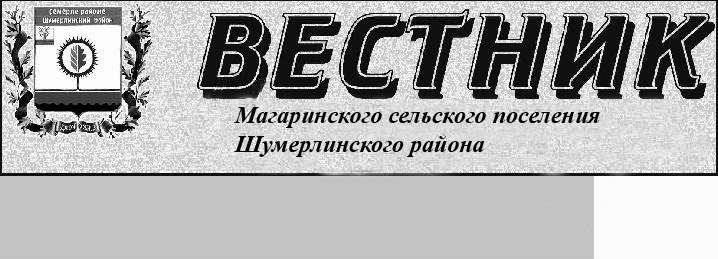 Вопрос: С какого возраста несут уголовную ответственность несовершеннолетние лица, и какие виды наказаний могут им назначить?Ответ: Уголовной ответственности подлежит лицо, достигшее ко времени совершения преступления шестнадцатилетнего возраста (ст.20 УК РФ). Лица, достигшие ко времени совершения преступления четырнадцатилетнего возраста, подлежат уголовной ответственности за убийство, умышленное причинение тяжкого вреда здоровью, умышленное причинение средней тяжести вреда здоровью, похищение человека, изнасилование, насильственные действия сексуального характера и ряд других тяжких и особо тяжких преступлений. К наказаниям, назначаемым несовершеннолетним можно отнести: штраф, лишение права заниматься определенной деятельностью, обязательные работы, исправительные работы, ограничения свободы, лишение свободы. К подросткам, не достигшим возраста уголовной ответственности, применяются следующие меры воздействия: постановка на учет в подразделение по делам несовершеннолетних территориального отдела полиции; рассмотрение совершенного деяния на комиссии по делам несовершеннолетних и защите их прав; применение различных мер воздействия, в том числе направление в специальное учебно-воспитательное учреждение закрытого типа.  Шумерлинская межрайонная прокуратура Вопрос: Заключен договор найма одной из квартир жилого дома № 100 по улице Ленина г.Шумерля  сроком на 11 месяцев. В настоящее время срок действия договора истек, собственник просит освободить жилое помещение. Имеет ли наниматель право на заключение с собственником этой квартиры такого же договора на новый срок? Ответ: Согласно части 1 статьи 683 Гражданского кодекса РФ договор найма жилого помещения заключается на срок, не превышающий пяти лет. Если в договоре срок не определен, договор считается заключенным на пять лет. В соответствии со статьей 684 Гражданского кодекса РФ по истечении срока договора найма жилого помещения наниматель имеет преимущественное право на заключение договора найма жилого помещения на новый срок. Не позднее чем за три месяца до истечения срока договора найма жилого помещения наймодатель должен предложить нанимателю заключить договор на тех же или иных условиях либо предупредить нанимателя об отказе от продления договора в связи с решением не сдавать в течение не менее года жилое помещение внаем. Если наймодатель не выполнил этой обязанности, а наниматель не отказался от продления договора, договор считается продленным на тех же условиях и на тот же срок. Однако, в силу части 2 статьи 683 Гражданского кодекса РФ к договору найма жилого помещения, заключенному на срок до одного года (краткосрочный наем), правила, предусмотренные статьей 684 Гражданского кодекса РФ, не применяются. Поскольку договор найма жилого помещения в данном случае заключен на 10 месяцев, преимущественное право на заключение такого же договора на новый срок отсутствует. Шумерлинская межрайонная прокуратура Вопрос: Возможно ли оспорить нарушение Правил дорожного движения, зафиксированное камерой?Ответ: В случае фиксации административных правонарушений в области дорожного движения работающими в автоматическом режиме специальными техническими средствами, имеющими функции фото- и киносъемки, видеозаписи, или средствами фото- и киносъемки, видеозаписи к административной ответственности привлекаются собственники (владельцы) транспортных средств. При этом, собственник (владелец) транспортного средства освобождается от административной ответственности, если докажет, что на момент фиксации правонарушения транспортное средство находилось во владении или в пользовании другого лица либо к данному моменту выбыло из его обладания в результате противоправных действий других лиц. При выявлении нарушения, зафиксированного с применением технических средств, постановление по делу об административном правонарушении выносится без участия лица, в отношении которого возбуждено дело. В течение 3 дней со дня вынесения копия такого постановления направляется лицу, в отношении которого возбуждено дело, по почте заказным почтовым отправлением либо в форме электронного документа с использованием портала госуслуг. Дела об административных правонарушениях, зафиксированных при помощи технических средств, рассматриваются должностными лицами ГИБДД, Центра автоматизированной фиксации административных правонарушений в области дорожного движения. Постановление по делу об административном правонарушении, вынесенное должностным лицом, может быть обжаловано вышестоящему должностному лицу либо в районный суд по месту рассмотрения дела. Жалоба на постановление по делу об административном правонарушении подается должностному лицу, которым вынесено постановление по делу и которое обязано в течение 3 суток со дня поступления жалобы направить ее со всеми материалами дела вышестоящему должностному лицу, в вышестоящий орган или в суд. Срок для подачи жалобы составляет 10 суток со дня вручения или получения копии постановления (часть 1 статьи 30.3 КоАП РФ). По ходатайству лица, подающего жалобу, пропущенный для подачи жалобы срок может быть восстановлен судьей или должностным лицом, правомочными рассматривать жалобу. В случае пропуска установленного частью 1 статьи 30.3 КоАП РФ срока обжалования постановления по делу об административном правонарушении он может быть восстановлен по ходатайству лица, подавшего жалобу, или прокурора, принесшего протест (часть 2 статьи 30.3 КоАП РФ, часть 1 статьи 30.10 КоАП РФ), в порядке, предусмотренном статьями 30.2-30.8 КоАП РФ, с обязательным извещением указанных лиц. Об отклонении ходатайства о восстановлении срока обжалования постановления по делу об административном правонарушении выносится определение (часть 4 статьи 30.3 КоАП РФ). Шумерлинская межрайонная прокуратура Об изменениях законодательства о коррупции Федеральным законом от 16.12.2019 №432-ФЗ внесены изменения в отдельные законодательные акты Российской Федерации в сфере противодействия коррупции. Уточнены ограничения по участию служащих в управлении некоммерческими организациями. Так, госслужащим разрешено участвовать на безвозмездной основе в органах управления «дочерних» организаций госкомпаний. Речь идет о коммерческих организациях, более 50 процентов акций (долей) которых находится в собственности государственной корпорации, государственной компании или публично-правовой компании. Уточняются правила об участии лиц, на которых распространяются антикоррупционные требования, в управлении коммерческими и некоммерческими организациями. Кроме того, установлено, что в срок, в течение которого допускается наложение взысканий за совершение коррупционных правонарушений, не включаются периоды временной нетрудоспособности служащего, его пребывания в отпуске, другие случаи отсутствия на службе по уважительным причинам, а также время производства по уголовному делу. Шумерлинская межрайонная прокуратура Об изменения в КоАП РФКодекс Российской Федерации об административных правонарушениях (далее – КоАП РФ) Федеральным законом от 16.12.2019 № 441-ФЗ дополнен статьей 20.35 – нарушение требований к антитеррористической защищенности объектов (территорий) либо воспрепятствование деятельности лица по осуществлению возложенной на него обязанности по выполнению или обеспечению требований к антитеррористической защищенности объектов (территорий), за исключением случаев, предусмотренных частью 2 настоящей статьи, статьями 11.15.1 и 20.30 настоящего Кодекса, если эти действия не содержат признаков уголовно наказуемого деяния. Обозначенной нормой предусмотрена административная ответственность за нарушение требований к антитеррористической защищенности объектов (территорий), не относящихся к объектам транспортной инфраструктуры и топливно-энергетического комплекса. В отношении последний ответственность предусмотрена ст. 11.15.1 и 20.30 КоАП РФ. Статья 20.35 КоАП РФ предусматривает ответственность за воспрепятствование деятельности лица, отвечающего за антитеррористическую защищенность объектов (территорий). Штраф за совершение данного правонарушения составит: - для граждан - 3-5 тыс. руб.; - для должностных лиц - 30-50 тыс. руб.; - для юридических лиц - 100-500 тыс. руб. Кроме того, для должностных лиц в качестве альтернативной санкции предусматривается дисквалификация на срок от 6 месяцев до 3 лет. Если правонарушение совершено в отношении объектов (территорий) религиозных организаций, то дисквалификация не применяется, а штраф для юридических лиц составит от 50 тыс. до 100 тыс. руб. Закон вступил в силу со дня официального опубликования (то есть с 16.12.2019), за исключением положений в части объектов (территорий) религиозных организаций, которые применяются с 1 мая 2020 года. Дела об административных правонарушениях, предусмотренных названной статьёй, относятся к подведомственности судей. Правом составлять протоколы об указанных административных правонарушениях наделяются в пределах своих полномочий должностные лица органов внутренних дел (полиции), должностные лица федерального органа исполнительной власти, уполномоченного в области безопасности Российской Федерации, его территориальных органов, а также должностные лица войск национальной гвардии Российской Федерации.Шумерлинская межрайонная прокуратура Рассмотрение обращений о фактах коррупцииПод коррупцией понимаются злоупотребление служебным положением, дача и получение взятки, коммерческий подкуп либо иное незаконное использование своего должностного положения вопреки законным интересам общества и государства в целях получения выгоды в виде материальных ценностей либо услуг для себя или для третьих лиц.Основное отличие коррупции от иных нарушений закона, связанных с использованием служебного положения, – наличие корыстного мотива. В первую очередь, это взяточничество и иные деяния, влекущие за собой уголовную ответственность.Обращения о фактах коррупции, в основном, рассматриваются правоохранительными органами.По фактам коррупционных преступлений необходимо обращаться в следственные и оперативные подразделения Министерства внутренних дел Российской Федерации, Федеральной службы безопасности, Федеральной службы исполнения наказаний России, а также органы Следственного комитета России, в т.ч. анонимно.Если имеют место факты нарушения федерального законодательства о противодействии коррупции, не содержащие признаки преступления, следует обращаться в органы прокуратуры Российской Федерации.Например, поводом для прокурорской проверки могут служить заявления о несоблюдении государственными и муниципальными служащими, иными лицами запретов и ограничений, установленных антикоррупционным законодательством (занятие предпринимательской деятельностью, участие в управлении хозяйствующими субъектами, представление недостоверных сведений о доходах и др.).Следствием таких проверок может стать устранение нарушений, привлечение виновных лиц к административной и дисциплинарной ответственности.Органы прокуратуры не уполномочены проводить проверки сообщений о преступлениях, а также проводить оперативно-розыскные мероприятия в целях выявления и документирования фактов коррупции. При поступлении в прокуратуру, такие обращения направляются по подведомственности в правоохранительные органы.Принятые по обращениям решения могут быть обжалованы вышестоящему руководителю должностного лица, подписавшего ответ, в вышестоящий орган власти, в прокуратуру или в суд.Шумерлинская межрайонная прокуратура Понятие подарка или взяткиСтатьей 17 Федерального закона «О государственной гражданской службе Российской Федерации» гражданскому служащему в связи с исполнением должностных обязанностей запрещено получать вознаграждение от физических и юридических лиц.К вознаграждению могут быть отнесены подарки, деньги, услуги, оплата развлечений, отдыха, транспортных расходов.В силу Федерального закона «О муниципальной службе в Российской Федерации» этот запрет распространяется и на муниципальных служащих.За получение вознаграждения при исполнении должностных обязанностей (взятку) предусмотрена уголовная ответственность.Взятка может быть получена самим должностным лицом лично либо через посредника, родными и близкими, через подконтрольные организации с его согласия.Основным критерием является мотив, по которому гражданами названным лицам передаются ценности и выполняются услуги для них.Согласно статье 572 Гражданского кодекса Российской Федерации дарение происходит безвозмездно,без каких-либо встречных обязательств со стороны одаряемого.Гражданское законодательство (п. 1 ст. 575 ГК РФ) допускает дарение обычных подарков, стоимость которых не превышает 3 тыс. руб.:- работникам образовательных,медицинских организаций, организаций, оказывающих социальные услуги, и аналогичных организаций, в том числе для детей-сирот и детей, оставшихся без попечения родителей, гражданами, находящимися в них на лечении, содержании или воспитании, супругами и родственниками этих граждан;- лицам, замещающим государственные должности Российской Федерации, государственные должности субъектов Российской Федерации, муниципальные должности, государственным служащим, муниципальным служащим, служащим Банка России в связи с их должностным положением или в связи с исполнением ими служебных обязанностей.Однако независимо от размера, незаконное вознаграждение за совершение действий (бездействия) по службе может быть расценено как взятка, если передача ценностей связана со встречной передачей вещи или права, либо наличием встречного обязательства, совершением каких-либо действий в пользу дарителя. Момент передачи вознаграждения при этом (до или после выполнения встречных обязательств) не имеет значения.Размер взятки влияет только на квалификацию содеянного: если не превышает 10 тыс.руб. – мелкая взятка, уголовное наказание за которую предусматривает лишение свободы до 1 года, если больше - максимальное наказание 15 лет лишения свободы.Шумерлинская межрайонная прокуратура Постановлениеадминистрации Магаринского сельского поселения Шумерлинского района Чувашской Республики «О перечне организаций для отбывания обязательных и исправительных работ в 2020 году»20.01.2020 г. № 2В соответствии с ч. 1 ст. 25, ч. 1 ст. 39 Уголовно-исполнительного кодекса РФ, ст. ст.  49, 50 Уголовного кодекса РФАдминистрация Магаринского сельского поселения  п о с т а н о в л я е т:1. Утвердить прилагаемый перечень организаций Магаринского сельского поселения Шумерлинского района, где может быть использован труд граждан, которым назначено административное наказание в виде обязательных и исправительх работ в 2020 году.2. Признать утратившим силу постановление администрации Магаринского сельского поселения Шумерлинского района от 15.04.2019 г. № 26 «О перечне организаций для отбывания обязательных и исправительных работ в 2019 году».3. Вступает в силу после его официального опубликования в информационном издании «Вестник Магаринского сельского поселения Шумерлинского района» и подлежит размещению на официальном сайте Магаринского сельского поселения Шумерлинского района в сети Интернет.Глава администрации Магаринского сельского поселения Шумерлинского района  Л.Д. ЕгороваПриложение к постановлению главы Магаринского сельского поселения Шумерлинского района № 2  от 20.01.2020 г.Переченьорганизаций Магаринского сельского поселенияШумерлинского района, где может быть использован труд граждан, которым назначено административное наказание в виде обязательных работ в 2020 годуПереченьорганизаций Магаринского сельского поселения Шумерлинского района, где может быть использован труд осужденныхк исправительным работам в 2019 годуПостановлениеадминистрации Магаринского сельского поселения Шумерлинского района Чувашской Республики «Об утверждении муниципальной программы Магаринского сельского поселения Шумерлинского района «Повышение безопасности жизнедеятельности населения и территорий Магаринского сельского поселения  Шумерлинского района» на 2020-2022 годы»20.01.2020 г. №3Администрация Магаринского сельского поселения Шумерлинского района  п о с т а н о в л я е т:1. Утвердить прилагаемую муниципальную программу Магаринского сельского поселения Шумерлинского района «Повышение безопасности жизнедеятельности населения и территорий Магаринского сельского поселения  Шумерлинского района» на 2020-2022 годы.2. Настоящее постановление вступает в силу со дня опубликования в информационном издании «Вестник Магаринского сельского поселения».Глава администрации Магаринского сельского поселения Л.Д. ЕгороваПриложение  к постановлению администрации  Магаринского сельского поселения Шумерлинского района  от 20.01.2020 г. № 3ПАСПОРТМуниципальной программы Магаринского сельского поселения Шумерлинского района «Повышение безопасности жизнедеятельности населения и территории Магаринского сельского поселения Шумерлинского района»  на 2020-2022 годыРаздел I. Общая характеристика сферы реализации муниципальной программы «Повышение безопасности жизнедеятельности населения и территорий Магаринского сельского поселения Шумерлинского района»  на 2020 - 2022 годы основные проблемы в указанной сфере и прогноз ее развитияМуниципальная программа «Повышение безопасности жизнедеятельности населения и территорий  Магаринского сельского поселения Шумерлинского района»  на 2020 - 2022 годы (далее - Программа) направлена на предупреждение террористических актов, профилактику правонарушений в Магаринском сельском поселении Шумерлинского района, а также укрепление законности и правопорядка, повышение уровня защищенности граждан и общества на основе противодействия терроризму и экстремизму, профилактики их проявлений в Магаринском сельском поселении Шумерлинского района.Для реализации целей и задач муниципальной программы, а именно существенного повышения профилактики правонарушений и противодействия преступности в Магаринском сельском поселении Шумерлинского района, профилактики терроризма и экстремистской деятельности в Магаринском сельском поселении Шумерлинского района необходимо применение программно-целевых инструментов, поскольку требуется:высокая степень координации действий администрации Магаринского сельского поселения Шумерлинского района, организаций и граждан.В результате реализации муниципальной программы прогнозируется:повышение уровня безопасности жизнедеятельности населения и территорий  Магаринского сельского поселения Шумерлинского района.Раздел II. Приоритеты политики  в сфере реализации муниципальной программы, цели, задачи и показатели (индикаторы) достижения целей и решения задач, основные ожидаемые конечные результаты и срок реализации муниципальной программыПриоритеты в сфере повышения безопасности жизнедеятельности населения и территорий определены Законом Чувашской Республики «О Стратегии социально-экономического развития Чувашской Республики до 2020 года», ежегодными посланиями Главы Чувашской Республики Государственному Совету Чувашской Республики.Муниципальная программа направлена на достижение следующих целей:совершенствование взаимодействия правоохранительных органов, администрации Магаринского сельского поселения Шумерлинского района,  граждан,  их объединений, участвующих в охране общественного порядка (далее – общественные объединения) в сфере профилактики правонарушений, терроризма и экстремистской деятельности в Магаринском сельском поселении  Шумерлинского района.Поставленные цели планируется достигнуть путем решения следующих задач:совершенствование системы профилактики правонарушений, повышение ответственности за состояние правопорядка администрации Магаринского сельского поселения и всех звеньев правоохранительной системы;повышение эффективности взаимодействия администрации Магаринского сельского поселения Шумерлинского района, подразделений территориальных органов федеральных органов исполнительной власти в Шумерлинском районе, организаций в вопросах профилактики терроризма и экстремизма;организация контроля над обстановкой на улице и в других общественных местах, своевременное реагирование на осложнение оперативной обстановки и оперативное управление силами и средствами, задействованными в охране общественного порядка.Реализация муниципальной программы позволит:повысить правовую культуру населения и  доверие к правоохранительным органам;сократить уровень рецидивной преступности, долю несовершеннолетних преступников, снизить криминогенность общественных мест;увеличить количество лиц асоциального поведения, охваченных системой профилактических мер;сохранить трудоспособность граждан за счет сокращения числа погибших и снижения тяжести последствий преступных посягательств;осуществить мониторинг эффективности принимаемых мер антитеррористической и антиэкстремистской направленности;усовершенствовать систему сбора, анализа и обобщения информации о лицах, причастных к террористическим актам и экстремистской деятельности, объектах, подлежащих защите;повысить защищенность общества и населения Магаринского сельского поселения Шумерлинского района  от актов терроризма и проявлений экстремизма;усилить антитеррористическую устойчивость объектов жизнеобеспечения и особо важных объектов, а также мест массового пребывания людей;снизить количество преступлений на улице и в других общественных местах.Срок реализации муниципальной программы: 2020 - 2022 годы.Сведения о показателях (индикаторах) муниципальной программы, подпрограмм муниципальной программы и их значениях приведены в приложении № 1 к настоящей муниципальной программе.Перечень показателей носит открытый характер и предусматривает возможность корректировки в случае потери информативности показателя (достижение максимального значения) и изменения приоритетов в рассматриваемой сфере.Состав показателей (индикаторов) муниципальной  программы определен исходя из принципа необходимости и достаточности информации для характеристики достижения ее целей и решения задач (табл. 1).Таблица 1Показатели (индикаторы), характеризующие достижение целей и решение задач муниципальной программыРаздел III. Обобщенная характеристика основных мероприятиймуниципальной программы и подпрограмм муниципальных программ Выстроенная в рамках настоящей муниципальной программы система целевых ориентиров (цели, задачи, ожидаемые результаты) представляет собой четкую согласованную структуру, посредством которой установлена прозрачная и понятная связь реализации отдельных мероприятий с достижением конкретных целей в течение срока действия муниципальной программы.Задачи муниципальной программы будут решаться в рамках подпрограмм «Профилактика правонарушений в Магаринском сельском поселении Шумерлинского района», «Профилактика терроризма и экстремистской деятельности в Магаринском сельском поселении  Шумерлинского района». Обеспечение реализации муниципальной программы «Повышение безопасности жизнедеятельности населения и территорий  Магаринского сельского поселения  Шумерлинского района» на 2020 - 2022 годы.Подпрограмма «Профилактика правонарушений в Магаринском сельском поселении Шумерлинского района» объединяет 6 основных мероприятий:Основное мероприятие 1. Дальнейшее развитие многоуровневой системы профилактики правонарушений.Данное мероприятие включает в себя:проведение совещаний-семинаров с руководителями и специалистами администрации Магаринского сельского поселения, ответственными за координацию профилактической деятельности, правоохранительными органами и добровольными народными дружинами, общественными объединениями правоохранительной направленности;проведение межведомственных совещаний по проблемным вопросам, возникающим при работе с лицами, осужденными к уголовным наказаниям, не связанным с лишением свободы;эффективное использование физкультурно-спортивных комплексов в целях активного приобщения граждан к занятиям физической культурой и спортом;организацию физкультурно-оздоровительных, спортивно-массовых мероприятий с массовым участием населения всех возрастов и категорий;проведение совместных профилактических мероприятий по выявлению иностранных граждан и лиц без гражданства, незаконно осуществляющих трудовую деятельность в Магаринском сельском поселении Шумерлинского района, и граждан Российской Федерации, незаконно привлекающих к трудовой деятельности иностранных граждан и лиц без гражданства, а также по пресечению нелегальной миграции, выявлению адресов регистрации и проживания иностранных граждан и лиц без гражданства, установлению лиц, незаконно сдающих им в наем жилые помещения;приведение помещений, занимаемых участковыми уполномоченными полиции, в надлежащее состояние и в этих целях проведение необходимых ремонтных работ;привлечение общественных формирований правоохранительной направленности к охране общественного порядка и общественной безопасности;организация взаимодействия субъектов профилактики правонарушений, хозяйствующих субъектов, представителей бизнеса и предпринимательства по созданию условий, эффективно препятствующих совершению имущественных преступлений, мошенничества, распространению фальшивых денежных знаков.Основное мероприятие 2. Предупреждение детской беспризорности, безнадзорности и правонарушений несовершеннолетних.Данное мероприятие включает:проведение в образовательных организациях профилактической работы по разъяснению обучающимся норм административного, уголовного законодательства;принятие дополнительных мер по выявлению фактов вовлечения несовершеннолетних в противоправную деятельность, а также административных и уголовно-правовых мер воздействия на родителей, не выполняющих обязанности по воспитанию детей;подготовку и издание информационных материалов по содействию занятости несовершеннолетних граждан в свободное от учебы время;содействие в формировании единой базы данных о выявленных безнадзорных, беспризорных несовершеннолетних и семьях, находящихся в социально опасном положении, в которых воспитываются несовершеннолетние дети;организацию участия несовершеннолетних, находящихся в социально опасном положении, детей-сирот, детей, оставшихся без попечения родителей, в мероприятиях физкультурно-досуговых и спортивных учреждений;освещение в средствах массовой информации (далее - СМИ) опыта деятельности учреждений социального обслуживания семьи и детей по профилактике безнадзорности и правонарушений несовершеннолетних;проведение практических занятий и семинаров, тренингов по профилактике правонарушений среди несовершеннолетних, организацию их досуга, труда и отдыха;проведение целевых мероприятий по предупреждению повторной преступности несовершеннолетних, осужденных к мерам наказания, не связанным с лишением свободы, а также вернувшихся из воспитательных колоний и специальных учебно-воспитательных учреждений закрытого типа;взаимодействие с общественными и религиозными организациями по разработке и реализации социальных проектов и профилактических мероприятий;привлечение добровольцев и общественных воспитателей к социальному сопровождению несовершеннолетних.Основное мероприятие 3. Профилактика и предупреждение рецидивной преступности, ресоциализация и адаптация лиц, освободившихся из мест лишения свободы, и лиц, осужденных к уголовным наказаниям, не связанным с лишением свободы.Данное мероприятие предусматривает:содействие занятости лиц, освободившихся из мест лишения свободы, осужденных к исправительным работам;организацию проверки возможности проживания освобождающегося осужденного и направление в месячный срок по запросам исправительных учреждений заключений о возможности бытового устройства лица, освобождаемого из мест лишения свободы.Основное мероприятие 4. Профилактика и предупреждение бытовой преступности, а также преступлений, совершенных в состоянии алкогольного и наркотического опьянения.В рамках реализации данного мероприятия необходимо обеспечить:организацию межведомственного взаимодействия субъектов профилактики правонарушений, организаций и должностных лиц социальной сферы, сферы оказания услуг по выявлению семей с длящимися бытовыми и межличностными противоречиями, их учета, внедрению и развитию системы социального патронажа за семьями, члены которых проявляют склонность к бытовому насилию, агрессивным формам разрешения противоречий, совершенствованию традиционных и новых форм и методов профилактического воздействия на семьи с социально-бытовым неблагополучием; разработка и реализация мер по развитию традиционных форм семейных отношений, укреплению института семьи, ответственного отношения к содержанию и воспитанию детей, обеспечению их безопасности в неблагополучных семьях, проживающих на условиях сожительства (в «гражданском браке»);организация выявления и проведения адресных профилактических мероприятий в отношении граждан, между которыми продолжительное время развиваются неприязненные взаимоотношения, на основе соседских и иных бытовых противоречий;проведение комплекса профилактических мероприятий по работе с неблагополучными семьями, устранению причин и обстоятельств, способствующих совершению преступлений в сфере семейно-бытовых отношений;организацию профилактических мероприятий по выявлению и пресечению правонарушений в сфере оборота алкогольной продукции, незаконного изготовления и реализации спиртных напитков домашней выработки, продажи алкогольной продукции несовершеннолетним, фальшивомонетничества;освещение в СМИ результатов проделанной работы в сфере противодействия преступлениям, связанным с незаконным оборотом алкогольной продукции, наркотических средств и психотропных веществ, а также профилактики правонарушений, связанных с бытовым пьянством, алкоголизмом, наркоманией и фальшивомонетничеством;участие в профилактических мероприятиях по выявлению посевов наркотикосодержащих культур и подпольных лабораторий по производству наркотических средств и психотропных веществ;организацию и проведение комплекса профилактических мероприятий, направленных на выявление и пресечение фактов распространения в образовательных организациях наркотических средств, психотропных и сильнодействующих веществ, в том числе новых веществ, не внесенных в список запрещенных, но обладающих психоактивным воздействием на организм человека;организацию и проведение комплекса профилактических мероприятий антинаркотической направленности среди лиц призывного возраста;проведение профилактических мероприятий по выявлению и пресечению правонарушений, связанных с продажей алкогольной продукции и табачных изделий;организацию и проведение комплекса профилактических мероприятий по выявлению и пресечению деятельности притонов для потребления наркотических средств и психотропных веществ, их содержателей и иных лиц, причастных к деятельности притонов;проведение профилактической работы с населением по недопущению употребления пива и напитков, изготавливаемых на его основе, алкогольной и спиртосодержащей продукции в присутствии несовершеннолетних и вовлечения их в употребление.Основное мероприятие 5. Мероприятия по профилактике и соблюдению правопорядка на улицах и в других общественных местах.Данное мероприятие включает в себя:модернизация, установка и обслуживание в образовательных организациях, учреждениях культуры и спорта систем видеонаблюдения (видеокамер и мониторов), оборудование их системами пультовой охраны, тревожными кнопками;привлечение общественных объединений правоохранительной направленности и народных дружин к охране общественного порядка и общественной безопасности.Основное мероприятие 6. Информационно-методическое обеспечение профилактики правонарушений и повышение уровня правовой культуры населения.В рамках выполнения данного основного мероприятия также предусматриваются:размещение в СМИ материалов о позитивных результатах деятельности правоохранительных органов, лучших сотрудниках;информирование граждан о преступлениях и проводимых сотрудниками органов внутренних дел мероприятиях по охране общественного порядка и обеспечению общественной безопасности, а также предлагаемых услугах по защите личного имущества граждан через СМИ, в том числе с использованием возможностей операторов сотовой связи;организация и проведение тематических совещаний, методических семинаров с участием представителей СМИ, общественных и религиозных объединений по актуальным вопросам борьбы с бытовой преступностью, преступностью несовершеннолетних, незаконным оборотом наркотических средств, профилактики алкоголизма, пьянства и фальшивомонетничества в целях максимального привлечения населения к реализации мероприятий профилактического характера.Подпрограмма «Профилактика терроризма и экстремисткой деятельности в Магаринском сельском поселении Шумерлинского района» объединяет пять основных мероприятий.Основное мероприятие 1. Совершенствование взаимодействия муниципальных образований и институтов гражданского общества в работе по профилактике терроризма и экстремистской деятельностиДанное мероприятие предусматривает:проведение научно-практических конференций и круглых столов по вопросам профилактики терроризма и экстремизма, формирования толерантности в современных условиях;разработку текстов лекций и методических рекомендаций по вопросам профилактики терроризма и экстремизма;проведение мониторинга состояния стабильности в обществе.Основное мероприятие 2. Профилактическая работа по укреплению стабильности в обществеДанное мероприятие предусматривает:взаимодействие с руководителями организаций в целях обеспечения социального, национального и конфессионального согласия в обществе;проведение комплексных обследований организаций культуры, образования, физической культуры и спорта и прилегающих к ним территорий в целях проверки их антитеррористической защищенности и пожарной безопасности;оказание содействия в трудоустройстве выпускникам общеобразовательных организаций, профессиональных образовательных организаций, образовательных организаций высшего образования, подросткам, находящимся в трудной жизненной ситуации;проведение мероприятий, направленных на правовое просвещение населения, формирование толерантности, укрепление стабильности в обществе.Основное мероприятие 3. Образовательно-воспитательные, культурно-массовые и спортивные мероприятияДанное мероприятие предусматривает:оказание на конкурсной основе финансовой поддержки социально ориентированным организациям на выполнение мероприятий по профилактике терроризма и экстремизма;вовлечение молодежи и несовершеннолетних в клубные, внеклассные и внешкольные формирования, спортивные секции, кружки и другие объединения по интересам;проведение мероприятий, направленных на организацию содержательного досуга молодежи и несовершеннолетних;формирование патриотизма, духовно-нравственных ценностей в обществе.Основное мероприятие 4. Информационная работа по профилактике терроризма и экстремистской деятельностиДанное мероприятие предусматривает:освещение в СМИ хода реализации подпрограммы;размещение в местах массового пребывания людей наружной социальной рекламы, направленной на профилактику терроризма и экстремизма;оформление в образовательных организациях, учреждениях культуры и спорта тематических стендов и витрин, направленных на профилактику терроризма и экстремизма, пропаганду здорового образа жизни;проведение конкурсов среди журналистов и СМИ на лучшее произведение в области профилактики терроризма и экстремизма.Основное мероприятие 5. Мероприятия по профилактике и соблюдению правопорядка на улицах и в других общественных местахДанное мероприятие включает в себя:приобретение антитеррористического и досмотрового оборудования: арочных и ручных досмотровых металлодетекторов, газоанализаторов, передвижных металлических барьеров;организацию профилактической работы, способствующей добровольной сдаче на возмездной (компенсационной) основе органам внутренних дел незарегистрированных предметов вооружения, боеприпасов, взрывчатых веществ и взрывных устройств, незаконно хранящихся у населения.В рамках выполнения данного основного мероприятия также предусматриваются:оборудование образовательных организаций, учреждений культуры и спорта шлагбаумами, турникетами, декоративными железобетонными конструкциями, средствами для принудительной остановки автотранспорта;монтаж охранно-пожарной и тревожной сигнализации, средств видеонаблюдения в жилых домах;привлечение сотрудников частных охранных предприятий, служб безопасности организаций к работе по профилактике правонарушений в общественных местах в соответствии с заключаемыми соглашениями, предусматривающими конкретные формы их участия в охране правопорядка;модернизация, установка и обслуживание в образовательных организациях, учреждениях культуры и спорта систем видеонаблюдения (видеокамер и мониторов).Раздел IV.  Обобщенная характеристика мер правового регулированияВ случае изменения законодательства Российской Федерации, Чувашской Республики в области противодействия преступности и в целях эффективной реализации мероприятий муниципальной программы Магаринского сельского поселения Шумерлинского района  Чувашской Республики «Повышение безопасности жизнедеятельности населения и территорий Магаринского сельского поселения  Шумерлинского района» на 2020-2022 годы» в течение периода ее действия администрация  Магаринского сельского поселения Шумерлинского района вносит изменения в действующие нормативные правовые акты Магаринского сельского поселения Шумерлинского района  в указанной сфере, а также разрабатывает проекты новых нормативных правовых актов.Существующая нормативно-правовая база представляет собой комплекс мер государственного и правового регулирования, направленных на реализацию мероприятий подпрограмм. Раздел V.  Обоснование объема финансовых ресурсов, необходимых для реализации муниципальной программыРасходы муниципальной программы формируются за счет средств бюджета Магаринского сельского поселения Шумерлинского района и средств внебюджетных источников.Распределение бюджетных ассигнований на реализацию муниципальной программы (подпрограмм) утверждается решением собрания депутатов о  бюджете Магаринского сельского поселения  Шумерлинского района на очередной финансовый год и плановый период.Общий объем финансирования муниципальной программы в 2020 - 2022 годах составит:2,0 тыс. рублей, в том числе:из них средства:        бюджет Магаринского сельского поселения Шумерлинского района – 0,0 тыс. рублей, в том числе:в 2020 году – 0,0 тыс. рублей; в 2021 году – 0,0 тыс. рублей;в 2022 году – 0,0  тыс. рублей;внебюджетных источников - 2 тыс. рублей, в том числе:в 2020 году – 0,0 тыс. рублей; в 2021 году – 0,0 тыс. рублей;в 2022 году – 2,0  тыс. рублей.Объемы бюджетных ассигнований уточняются ежегодно при формировании  бюджета Магаринского сельского поселения Шумерлинского района на очередной финансовый год и плановый период.Ресурсное обеспечение реализации муниципальной программы по годам ее реализации представлено в приложении № 2 к настоящей муниципальной программе.Ресурсное обеспечение и прогнозная (справочная) оценка расходов за счет всех источников финансирования реализации муниципальной  программы приведены в приложении № 3  к настоящей муниципальной программе.Раздел VI. Обоснование выделения подпрограммКомплексный характер целей и задач муниципальной программы обусловливает целесообразность использования программно-целевых методов.В муниципальную программу включены подпрограммы: «Профилактика правонарушений  в Магаринском сельском поселении Шумерлинского района» (приложение № 4 к настоящей муниципальной программе);«Профилактика терроризма и экстремистской деятельности в Магаринском сельском  поселении Шумерлинского района» (приложение №5 к настоящей муниципальной программе).Достижение целей и реализация задач указанных подпрограмм вносят существенный вклад в достижение целей и реализацию муниципальной программы.Раздел VII. Анализ рисков реализации муниципальной программы и описание мер управления рисками реализации муниципальной программыК рискам реализации муниципальной программы, которыми могут управлять ответственный исполнитель и соисполнитель муниципальной программы, уменьшая вероятность их возникновения, следует отнести следующие:1) институционально-правовые риски, связанные с отсутствием законодательного регулирования основных направлений муниципальной программы на местном уровне и (или) недостаточно быстрым формированием институтов, предусмотренных муниципальной программой;2) организационные риски, связанные с ошибками управления реализацией муниципальной программы, в том числе исполнителя или отдельных ее соисполнителей, неготовностью организационной инфраструктуры к решению задач, поставленных муниципальной программой, что может привести к нецелевому и (или) неэффективному использованию бюджетных средств, невыполнению ряда мероприятий муниципальной программы или задержке в их выполнении;3) финансовые риски, которые связаны с финансированием муниципальной программы в неполном объеме за счет средств бюджета Магаринского сельского поселения Шумерлинского района.  Данный риск возникает по причине длительности срока реализации муниципальной программы;4) непредвиденные риски, связанные с кризисными явлениями в экономике Чувашской Республики и с природными и техногенными катастрофами и катаклизмами, что может привести к снижению бюджетных доходов, ухудшению динамики основных макроэкономических показателей, в том числе повышению инфляции, снижению темпов экономического роста и доходов населения, а также потребовать концентрации бюджетных средств на преодоление последствий таких катастроф.Вышеуказанные риски можно распределить по уровням их влияния на реализацию муниципальной программы (табл. 2):Таблица 2Характеристика рисков, влияющих на реализацию муниципальной программыТаким образом, из вышеперечисленных рисков наибольшее отрицательное влияние на реализацию муниципальной программы могут оказать финансовые и непредвиденные риски, которые содержат угрозу срыва реализации муниципальной программы. Поскольку в рамках реализации муниципальной программы практически отсутствуют рычаги управления непредвиденными рисками, наибольшее внимание будет уделяться управлению финансовыми рисками.Приложение N 1к муниципальной программе «Повышение безопасности жизнедеятельности населения и территорий Магаринского сельского поселения Шумерлинского района» на 2020 - 2022 годыСВЕДЕНИЯо целевых индикаторах и показателях муниципальной программы Магаринского сельского поселения  Шумерлинского района «Повышение безопасности жизнедеятельности населения и территорий Магаринского сельского поселения  Шумерлинского района», подпрограмм муниципальной программы Магаринского сельского поселения  Шумерлинского района «Повышение безопасности жизнедеятельности населения и территорий Магаринского сельского поселения Шумерлинского района» и их значенияхПриложение № 2к муниципальной программе «Повышение безопасности жизнедеятельности населения и территорий Магаринского сельского поселения Шумерлинского района»на 2020 - 2022 годыРЕСУРСНОЕ ОБЕСПЕЧЕНИЕРЕАЛИЗАЦИИ МУНИЦИПАЛЬНОЙ ПРОГРАММЫ «ПОВЫШЕНИЕ БЕЗОПАСНОСТИ ЖИЗНЕДЕЯТЕЛЬНОСТИ НАСЕЛЕНИЯ И ТЕРРИТОРИЙ МАГАРИНСКОГО СЕЛЬСКОГО ПОСЕЛЕНИЯ ШУМЕРЛИНСКОГО РАЙОНА» НА 2020 - 2022 ГОДЫ Приложение № 3к муниципальной программе «Повышение безопасности жизнедеятельности населения и территорий Магаринского сельского поселения Шумерлинского района» на 2020 - 2022 годыРЕСУРСНОЕ ОБЕСПЕЧЕНИЕ И ПРОГНОЗНАЯ (СПРАВОЧНАЯ) ОЦЕНКА РАСХОДОВ ЗА СЧЕТ ВСЕХ ИСТОЧНИКОВ ФИНАНСИРОВАНИЯ РЕАЛИЗАЦИИ МУНИЦИПАЛЬНОЙ ПРОГРАММЫ "ПОВЫШЕНИЕ БЕЗОПАСНОСТИ ЖИЗНЕДЕЯТЕЛЬНОСТИ НАСЕЛЕНИЯ И ТЕРРИТОРИЙ МАГАРИНСКОГО СЕЛЬСКОГО ПОСЕЛЕНИЯ ШУМЕРЛИНСКОГО РАЙОНА" НА 2020 - 2022 ГОДЫПриложение № 4к муниципальной программе «Повышение безопасности жизнедеятельности населения и территорий Магаринского сельского поселения  Шумерлинского района» на 2020 - 2022 годыПОДПРОГРАММА«ПРОФИЛАКТИКА ПРАВОНАРУШЕНИЙ В МАГАРИНСКОМ СЕЛЬСКОМ ПОСЕЛЕНИИ ШУМЕРЛИНСКОГО РАЙОНА»Паспорт подпрограммы Раздел I.  Общая характеристика сферы реализации  муниципальной подпрограммы,описание основных проблем в указанной сфере и прогноз ее развитияНа территории Чувашской Республики действует многоуровневая система профилактики правонарушений. Приняты законы Чувашской Республики от 23 июля . N 22 «Об административных правонарушениях в Чувашской Республике" и от 22 февраля . № 5 «О профилактике правонарушений в Чувашской Республике».Подпрограмма профилактики правонарушений и противодействия преступности в  Магаринском сельском поселении Шумерлинского района в своей деятельности руководствуется Конституцией Российской Федерации, законами и иными нормативными правовыми актами Российской Федерации, Конституцией Чувашской Республики, Законом Чувашской Республики «О профилактике правонарушений в Чувашской Республике», иными нормативными правовыми актами Чувашской Республики, а также Положением о комиссии по профилактике правонарушений и противодействия преступности. Налажено тесное взаимодействие и сотрудничество государственных и муниципальных органов, общественных объединений, организаций и граждан с полицией.Накоплен опыт программно-целевого планирования профилактики правонарушений и противодействия преступности. Правоохранительными органами проделан значительный объем работы по стабилизации криминогенной обстановки, обеспечению защиты прав и интересов граждан и юридических лиц, обеспечению общественного порядка и безопасности.Вместе с тем криминогенная ситуация по отдельным направлениям остается сложной и продолжает оказывать негативное влияние на различные сферы жизнедеятельности государственных институтов и общества. К основным категориям лиц, наиболее часто совершающих противоправные деяния, относятся неработающие, ранее судимые, несовершеннолетние, а также лица, злоупотребляющие алкоголем. Пополнение криминальной среды происходит в основном за счет лиц, не имеющих постоянного источника доходов. В Чувашской Республике их доля в общем числе выявленных преступников превысила 60 процентов, а в Шумерлинском районе - 45. Существуют сложности в социальной адаптации лиц, освободившихся из мест лишения свободы, и лиц, осужденных к уголовным наказаниям, не связанным с лишением свободы, так как законодательством Российской Федерации социальная помощь данной категории лиц не предусмотрена. Актуальными являются задачи по борьбе с правонарушениями в общественных местах, в том числе на улицах, хищениями, связанными с автотранспортом. Необходимо совершенствовать систему профилактики безнадзорности и правонарушений несовершеннолетних. Негативное влияние на состояние оперативной обстановки продолжает оказывать распространенность бытового пьянства, алкоголизма. Решение задач укрепления правопорядка требует активизации деятельности общественных формирований, в том числе народных дружин, комиссий по профилактике правонарушений,  общественных воспитателей и других общественных объединений, ориентированных на работу с лицами, вернувшимися из мест лишения свободы, подростками, состоящими на профилактическом учете в органах внутренних дел, а также с асоциальными семьями.Остается сложной ситуация в сфере преступлений против собственности. Имеются проблемы в оказании помощи потерпевшим в результате преступного посягательства либо дорожно-транспортного происшествия, а также материально-техническом обеспечении мероприятий правоохранительной направленности.Реализация подпрограммы позволит создать условия, способствующие повышению эффективности профилактических мероприятий и противодействия преступности, совершенствованию взаимодействия правоохранительных, контролирующих органов, администрации Магаринского сельского поселения Шумерлинского района, широкому привлечению к этой работе общественных формирований и граждан, укреплению законности и правопорядка, оздоровлению криминогенной ситуации в Магаринском сельском поселении Шумерлинского района.Раздел II. Приоритеты в сфере реализации подпрограммы, цели, задачи и показатели (индикаторы) достижения целей и решения задач, описание основных ожидаемых конечных результатов, срок реализации подпрограммыПриоритетным направлением в сфере профилактики правонарушений и противодействия преступности являются обеспечение защиты прав и свобод граждан, имущественных и других интересов граждан и юридических лиц от преступных посягательств, снижение уровня преступности.Подпрограмма носит ярко выраженный социальный характер. Реализация программных мероприятий окажет влияние на различные стороны жизнедеятельности граждан, функционирование правоохранительной и уголовно-исполнительной систем.Основными целями настоящей подпрограммы являются:совершенствование взаимодействия правоохранительных, контролирующих органов, администрации Магаринского сельского поселения Шумерлинского района, общественных формирований и граждан в сфере профилактики правонарушений и борьбы с преступностью, в том числе удержание контроля над криминогенной ситуацией в районе;укрепление законности и правопорядка, обеспечение защиты прав и свобод граждан, имущественных и других интересов граждан и юридических лиц от преступных посягательств.Достижению поставленных в подпрограмме целей способствует решение следующих задач:совершенствование системы профилактики правонарушений, повышение ответственности за состояние правопорядка администрации Магаринского сельского поселения Шумерлинского района и всех звеньев правоохранительной системы;повышение эффективности взаимодействия субъектов профилактики правонарушений, администрации Магаринского сельского поселения Шумерлинского района, общественных объединений по предупреждению и пресечению антиобщественных проявлений;повышение роли администрации Магаринского сельского поселения Шумерлинского района в вопросах охраны общественного порядка, защиты собственности, прав и свобод граждан, устранения причин и условий, способствующих совершению правонарушений;снижение уровня рецидивной преступности и количества преступлений, совершенных в состоянии алкогольного опьянения;снижение общественной опасности преступных деяний путем предупреждения совершения тяжких и особо тяжких преступлений;развитие системы социальной профилактики правонарушений, в том числе сокращение детской беспризорности, безнадзорности, а также доли несовершеннолетних, совершивших преступления;активизация деятельности совета профилактики, участкового пункта полиции, содействие участию граждан, общественных объединений в охране правопорядка, профилактике правонарушений, в том числе связанных с бытовым пьянством, алкоголизмом, фальшивомонетничеством и наркоманией;принятие мер специальной профилактики правонарушений, в том числе совершенствование форм и методов оперативно-розыскной деятельности,  криминалистики в целях установления лиц, совершивших преступления, и соблюдения принципа неотвратимости наказания;оказание помощи в ресоциализации лиц, освободившихся из мест лишения свободы;повышение уровня правовой культуры и информированности населения;создание безопасной обстановки на улицах и в других общественных местах, в том числе путем более широкого распространения и внедрения современных технических средств охраны правопорядка.Подпрограмма реализуется в 2020 - 2022 годах без разделения на этапы, так как большинство мероприятий подпрограммы реализуется ежегодно с установленной периодичностью.Состав показателей (индикаторов) подпрограммы определен исходя из необходимости выполнения основных целей и задач подпрограммы и приведен в приложении № 1 к настоящей подпрограмме.В результате выполнения поставленных целей и задач подпрограммы к 2022 году будут достигнуты следующие показатели (по сравнению с 2016 годом):доля ранее судимых лиц от общего числа лиц, привлеченных к уголовной ответственности – 20 процентов;уровень преступлений, совершенных на улицах и в других общественных местах на 1 тыс. населения – 1,0 процентов;доля лиц, совершивших преступления в состоянии алкогольного опьянения от общего числа лиц, привлеченных к уголовной ответственности – 0,0 процентов;число несовершеннолетних, совершивших преступления, в расчете на 100  несовершеннолетних в возрасте от 14 до 18 лет – 1 человек;доля расследованных преступлений превентивной направленности в общем массиве расследованных преступлений – 85 процентов.Раздел III. Обобщенная характеристика основных мероприятий Муниципальной подпрограммыОсновные мероприятия подпрограммы направлены на реализацию поставленных целей и задач подпрограммы и муниципальной программы в целом. Мероприятия подпрограммы подразделяются на отдельные мероприятия по финансовому обеспечению, организационные мероприятия.Подпрограмма объединяет шесть основных мероприятий:Основное мероприятие 1. Дальнейшее развитие многоуровневой системы профилактики правонарушений.Данное мероприятие включает в себя:проведение совещаний-семинаров с руководителями и специалистами администрации Магаринского сельского поселения Шумерлинского района, ответственными за координацию профилактической деятельности, правоохранительными органами и добровольными народными дружинами, общественными объединениями правоохранительной направленности;проведение совещаний по проблемным вопросам, возникающим при работе с лицами, осужденными к уголовным наказаниям, не связанным с лишением свободы;эффективное использование физкультурно-спортивных комплексов в целях активного приобщения граждан к занятиям физической культурой и спортом;организацию физкультурно-оздоровительных, спортивно-массовых мероприятий с массовым участием населения всех возрастов и категорий;проведение совместных профилактических мероприятий по выявлению иностранных граждан и лиц без гражданства, незаконно осуществляющих трудовую деятельность в Магаринском сельском поселении Шумерлинского района, и граждан Российской Федерации, незаконно привлекающих к трудовой деятельности иностранных граждан и лиц без гражданства, а также по пресечению нелегальной миграции, выявлению адресов регистрации и проживания иностранных граждан и лиц без гражданства, установлению лиц, незаконно сдающих им в наем жилые помещения;приведение помещений, занимаемых участковыми уполномоченными полиции, в надлежащее состояние и в этих целях проведение необходимых ремонтных работ;привлечение общественных формирований правоохранительной направленности к охране общественного порядка и общественной безопасности;организация взаимодействия субъектов профилактики правонарушений, хозяйствующих субъектов, представителей бизнеса и предпринимательства по созданию условий, эффективно препятствующих совершению имущественных преступлений, мошенничества, распространению фальшивых денежных знаков.Основное мероприятие 2. Предупреждение детской беспризорности, безнадзорности и правонарушений несовершеннолетних.Данное мероприятие включает:проведение в образовательных организациях профилактической работы по разъяснению обучающимся норм административного, уголовного законодательства;принятие дополнительных мер по выявлению фактов вовлечения несовершеннолетних в противоправную деятельность, а также административных и уголовно-правовых мер воздействия на родителей, не выполняющих обязанности по воспитанию детей;подготовку и издание информационных материалов по содействию занятости несовершеннолетних граждан в свободное от учебы время;содействие в формировании единой базы данных о выявленных безнадзорных, беспризорных несовершеннолетних и семьях, находящихся в социально опасном положении, в которых воспитываются несовершеннолетние дети;организацию участия несовершеннолетних, находящихся в социально опасном положении, детей-сирот, детей, оставшихся без попечения родителей, в мероприятиях физкультурно-досуговых и спортивных учреждений;освещение в средствах массовой информации (далее - СМИ) опыта деятельности учреждений социального обслуживания семьи и детей по профилактике безнадзорности и правонарушений несовершеннолетних;проведение практических занятий и семинаров, тренингов по профилактике правонарушений среди несовершеннолетних, организацию их досуга, труда и отдыха;проведение целевых мероприятий по предупреждению повторной преступности несовершеннолетних, осужденных к мерам наказания, не связанным с лишением свободы, а также вернувшихся из воспитательных колоний и специальных учебно-воспитательных учреждений закрытого типа;взаимодействие с общественными и религиозными организациями по разработке и реализации социальных проектов и профилактических мероприятий;привлечение добровольцев и общественных воспитателей к социальному сопровождению несовершеннолетних.Основное мероприятие 3. Профилактика и предупреждение рецидивной преступности, ресоциализация и адаптация лиц, освободившихся из мест лишения свободы, и лиц, осужденных к уголовным наказаниям, не связанным с лишением свободы.Данное мероприятие предусматривает:содействие занятости лиц, освободившихся из мест лишения свободы, осужденных к исправительным работам;организацию проверки возможности проживания освобождающегося осужденного и направление в месячный срок по запросам исправительных учреждений заключений о возможности бытового устройства лица, освобождаемого из мест лишения свободы.Основное мероприятие 4. Профилактика и предупреждение бытовой преступности, а также преступлений, совершенных в состоянии алкогольного и наркотического опьянения.В рамках реализации данного мероприятия необходимо обеспечить:организацию межведомственного взаимодействия субъектов профилактики правонарушений, организаций и должностных лиц социальной сферы, сферы оказания услуг по выявлению семей с длящимися бытовыми и межличностными противоречиями, их учета, внедрению и развитию системы социального патронажа за семьями, члены которых проявляют склонность к бытовому насилию, агрессивным формам разрешения противоречий, совершенствованию традиционных и новых форм и методов профилактического воздействия на семьи с социально-бытовым неблагополучием; разработка и реализация мер по развитию традиционных форм семейных отношений, укреплению института семьи, ответственного отношения к содержанию и воспитанию детей, обеспечению их безопасности в неблагополучных семьях, проживающих на условиях сожительства (в «гражданском браке»);организация выявления и проведения адресных профилактических мероприятий в отношении граждан, между которыми продолжительное время развиваются неприязненные взаимоотношения, на основе соседских и иных бытовых противоречий;проведение комплекса профилактических мероприятий по работе с неблагополучными семьями, устранению причин и обстоятельств, способствующих совершению преступлений в сфере семейно-бытовых отношений;организацию профилактических мероприятий по выявлению и пресечению правонарушений в сфере оборота алкогольной продукции, незаконного изготовления и реализации спиртных напитков домашней выработки, продажи алкогольной продукции несовершеннолетним, фальшивомонетничества;освещение в СМИ результатов проделанной работы в сфере противодействия преступлениям, связанным с незаконным оборотом алкогольной продукции, наркотических средств и психотропных веществ, а также профилактики правонарушений, связанных с бытовым пьянством, алкоголизмом, наркоманией и фальшивомонетничеством;участие в  профилактических мероприятиях по выявлению посевов наркотикосодержащих культур и подпольных лабораторий по производству наркотических средств и психотропных веществ;организацию и проведение комплекса профилактических мероприятий, направленных на выявление и пресечение фактов распространения в образовательных организациях наркотических средств, психотропных и сильнодействующих веществ, в том числе новых веществ, не внесенных в список запрещенных, но обладающих психоактивным воздействием на организм человека;организацию и проведение комплекса профилактических мероприятий антинаркотической направленности среди лиц призывного возраста;проведение профилактических мероприятий по выявлению и пресечению правонарушений, связанных с продажей алкогольной продукции и табачных изделий;организацию и проведение комплекса профилактических мероприятий по выявлению и пресечению деятельности притонов для потребления наркотических средств и психотропных веществ, их содержателей и иных лиц, причастных к деятельности притонов;проведение профилактической работы с населением по недопущению употребления пива и напитков, изготавливаемых на его основе, алкогольной и спиртосодержащей продукции в присутствии несовершеннолетних и вовлечения их в употребление.Основное мероприятие 5. Мероприятия по профилактике и соблюдению правопорядка на улицах и в других общественных местах.Данное мероприятие включает в себя:модернизация, установка и обслуживание в образовательных организациях, учреждениях культуры и спорта систем видеонаблюдения (видеокамер и мониторов), оборудование их системами пультовой охраны, тревожными кнопками;привлечение общественных объединений правоохранительной направленности и народных дружин к охране общественного порядка и общественной безопасности.Основное мероприятие 6. Информационно-методическое обеспечение профилактики правонарушений и повышение уровня правовой культуры населения.В рамках выполнения данного основного мероприятия также предусматриваются:размещение в СМИ материалов о позитивных результатах деятельности правоохранительных органов, лучших сотрудниках;информирование граждан о преступлениях и проводимых сотрудниками органов внутренних дел мероприятиях по охране общественного порядка и обеспечению общественной безопасности, а также предлагаемых услугах по защите личного имущества граждан через СМИ, в том числе с использованием возможностей операторов сотовой связи;организация и проведение тематических совещаний, методических семинаров с участием представителей СМИ, общественных и религиозных объединений по актуальным вопросам борьбы с бытовой преступностью, преступностью несовершеннолетних, незаконным оборотом наркотических средств, профилактики алкоголизма, пьянства и фальшивомонетничества в целях максимального привлечения населения к реализации мероприятий профилактического характера.Раздел VI. Обоснование объемов финансовых ресурсов, необходимых для реализации подпрограммыОбщий объем бюджетных ассигнований подпрограммы в 2020 - 2022 годах составит  1,0  тыс. рублей, в том числе за счет бюджета Магаринского сельского поселения Шумерлинского района – 0,0 тыс. рублейвнебюджетных источников Магаринского сельского поселения Шумерлинского района – 1,0 тыс. рублей.Ресурсное обеспечение подпрограммы за счет всех источников финансирования приведено в приложении N 2 к настоящей подпрограмме и ежегодно будет уточняться.V. Анализ рисков реализации подпрограммы и описание мер управления рисками реализации подпрограммыДля достижения целей и ожидаемых результатов реализации подпрограммы будет осуществляться координация деятельности всех субъектов, участвующих в реализации подпрограммы.К рискам реализации подпрограммы, которыми могут управлять ответственный исполнитель и соисполнители подпрограммы, уменьшая вероятность их возникновения, следует отнести следующие.1. Организационные риски, связанные с ошибками управления реализацией подпрограммы, в том числе отдельных ее исполнителей (соисполнителей), неготовностью организационной инфраструктуры к решению задач, поставленных подпрограммой, что может привести к нецелевому и/или неэффективному использованию бюджетных средств, невыполнению ряда мероприятий подпрограммы или задержке в их выполнении. Данный риск может быть качественно оценен как умеренный.2. Финансовые риски, которые связаны с финансированием подпрограммы в неполном объеме как за счет бюджетных, так и за счет внебюджетных источников. Данный риск возникает по причине значительной продолжительности подпрограммы, а также зависимости ее успешной реализации от привлечения внебюджетных источников. Однако, учитывая формируемую практику программного бюджетирования в части обеспечения реализации подпрограммы за счет средств бюджета Магаринского сельского поселения Шумерлинского района, местных бюджетов, а также предусмотренные ею меры по созданию условий для привлечения средств внебюджетных источников, риск сбоев в реализации подпрограммы по причине недофинансирования можно считать умеренным.3. Непредвиденные риски, связанные с кризисными явлениями в экономике Чувашской Республики и с природными и техногенными катастрофами и катаклизмами, что может привести к снижению бюджетных доходов, ухудшению динамики основных макроэкономических показателей, в том числе повышению инфляции, снижению темпов экономического роста и доходов населения, а также потребовать концентрации бюджетных средств на преодоление последствий таких катастроф.Приложение № 1к подпрограмме «Профилактика правонарушений в Магаринском сельском поселении Шумерлинского района» муниципальной программы «Повышение безопасности жизнедеятельности населения и территорий Магаринского сельского поселения Шумерлинского района» на 2020 - 2022 годыСведенияо показателях (индикаторах) подпрограммы «Профилактика правонарушений в Магаринском сельском поселении Шумерлинского района» муниципальной программы  «Повышение безопасности жизнедеятельности населения и территорий Магаринского сельского поселения  Шумерлинского района» на 2020 - 2022 годы и их значенияхПриложение № 2к подпрограмме «Профилактика правонарушений в Магаринском сельском поселении Шумерлинского  района» муниципальной программы  «Повышение безопасности жизнедеятельности населения и территорий Магаринского сельского поселения Шумерлинского района» на 2020 - 2022 годыРесурсное обеспечениереализации подпрограммы «Профилактика правонарушений в Магаринском сельском поселении Шумерлинского района» муниципальной программы  «Повышение безопасности жизнедеятельности населения и территорий Магаринского сельского поселения Шумерлинского района» на 2020 - 2022 годы за счет всех источников финансированияПриложение № 5к муниципальной программе «Повышение безопасности жизнедеятельности населения и территорий Магаринского сельского поселения  Шумерлинского района» на 2020 - 2022 годыПОДПРОГРАММА«ПРОФИЛАКТИКА ТЕРРОРИЗМА И ЭКСТРЕМИСТСКОЙ  ДЕЯТЕЛЬНОСТИ В МАГАРИНСКОМ СЕЛЬСКОМ ПОСЕЛЕНИИ ШУМЕРЛИНСКОГО РАЙОНА»Паспорт подпрограммыРаздел I. Общая характеристика сферы реализации муниципальной подпрограммы, описание основных проблем в указанной сфере и прогноз ее развитияПодпрограмма содержит мероприятия по профилактике терроризма и экстремистской деятельности в Магаринском сельском поселении Шумерлинского района, направленные на обеспечение социально-политической стабильности, повышение уровня защищенности граждан и общества от актов терроризма и проявлений экстремизма.Реализация на территории Магаринского сельского поселения  Шумерлинского  района федеральных законов «О противодействии экстремистской деятельности», «О противодействии терроризму» и других нормативных правовых актов Российской Федерации и Чувашской Республики способствует сохранению общественной безопасности, позитивной общественно-политической ситуации, межнациональному и межконфессиональному согласию в муниципальном образовании.Органами исполнительной власти Чувашской Республики, территориальными органами федеральных органов исполнительной власти, администрацией Магаринского сельского поселения Шумерлинского района в последние годы проделана значительная работа по профилактике террористических актов и экстремистских проявлений, однако их угроза сохраняется. В связи с этим необходимо принять специальные меры, направленные на профилактику терроризма и экстремистской деятельности, на что нацелены основные мероприятия подпрограммы.Необходимость принятия подпрограммы вызвана также тем, что ситуация в сфере борьбы с терроризмом и экстремизмом в Российской Федерации остается напряженной. Это относится и к Чувашской Республике. Так, в 2013 году количество зарегистрированных уголовных дел, возбужденных по фактам совершения преступлений экстремистского характера, по сравнению с 2010 годом в республике увеличилось с 12 до 16 единиц (в 1,33 раза).Характеристика этнодемографической ситуации в Шумерлинском районе по данным переписи 2010 года с указанием основных этнических групп и их численности.По состоянию на 1 декабря . в Шумерлинском районе действуют 5 зарегистрированных религиозных объединений. Регулярно проводятся крупные культурно-зрелищные и спортивные мероприятия с участием большого количества зрителей и участников, требующие обеспечения их безопасности.По территории Шумерлинского района проходят республиканские автомобильные дороги общего пользования, железная дорога с большим потоком пассажиров. Расположены важные объекты, которые отнесены к категории потенциально опасных и подлежат защите.Прямые и косвенные последствия преступлений террористической и экстремистской направленности затрагивают все сферы общественной жизни – политическую, экономическую, социальную и духовную. Повышение уровня антитеррористической и антиэкстремистской защищенности жителей Магаринского сельского поселения Шумерлинского района требует комплексного подхода к организации и содержанию работы по профилактике терроризма и экстремистской деятельности. Программа носит межведомственный характер, поскольку эффективное решение задач профилактики терроризма и экстремизма, ксенофобии, а также гармонизации межэтнических и межконфессиональных отношений не может быть обеспечено только в рамках деятельности администрации Магаринского сельского поселения. В сложившихся условиях лишь с помощью программно-целевого и комплексного подхода можно добиться повышения уровня антитеррористической и антиэкстремистской защищенности жителей Магаринского сельского поселения  Шумерлинского района.Раздел II. Приоритеты политики в сфере реализации подпрограммы, цель, задачи и показатели (индикаторы) достижения цели и решения задач, описание основных ожидаемых конечных результатов, срок реализации подпрограммыПриоритеты, цель и задачи подпрограммы определены в соответствии со Стратегией национальной безопасности Российской Федерации, утвержденной Указом Президента Российской Федерации  от  31.12.2015 № 683. Целью подпрограммы является укрепление законности и правопорядка, повышение уровня защищенности граждан и общества на основе противодействия терроризму и экстремизму, профилактики их проявлений в Магаринском сельском поселении  Шумерлинского района.Для достижения указанной цели необходимо:повышать эффективность взаимодействия администрации Магаринского сельского поселения Шумерлинского района, органов исполнительной власти Чувашской Республики в Шумерлинском районе, подразделений территориальных органов федеральных органов исполнительной власти в Шумерлинском районе, организаций  в вопросах профилактики терроризма и экстремизма;обеспечить профилактику конфликтов на социальной, этнической и конфессиональной почве;выявлять и устранять причины и условия, способствующие осуществлению террористической и экстремистской деятельности;укреплять техническую защиту объектов повышенной опасности с массовым пребыванием людей, особо важных объектов.Срок реализации подпрограммы – 2020–2022 годы.В результате выполнения поставленной цели и задач подпрограммы к 2022 году будут достигнуты следующие показатели (по сравнению с 2016 годом):удельный вес населения Магаринского сельского поселения  Шумерлинского района, систематически занимающегося физической культурой и спортом, - 95 процента;снижение доли безработных граждан из числа молодежи в возрасте от 16 до 29 лет в общей численности безработных граждан, зарегистрированных в органах службы занятости, с 80 до 95 процента;доля объектов социального назначения, подвергшихся преступному проникновению, не оборудованных системами безопасности, охранно-пожарной сигнализацией от общего количества таких объектов – 0 процента.Целевые индикаторы и показатели подпрограммы приведены в приложении № 1 к настоящей подпрограмме.Раздел III. Обобщенная характеристика  основных мероприятий  муниципальной подпрограммыДля достижения поставленной цели и решения задач подпрограммы необходимо реализовать следующий комплекс основных мероприятий:Основное мероприятие 1. Совершенствование взаимодействия администрации Магаринского сельского поселения Шумерлинского района и институтов гражданского общества в работе по профилактике терроризма и экстремистской деятельностиДанное мероприятие предусматривает: проведение научно-практических конференций и круглых столов по вопросам профилактики терроризма и экстремизма, формирования толерантности в современных условиях;разработку текстов лекций и методических рекомендаций по вопросам профилактики терроризма и экстремизма;проведение мониторинга состояния стабильности в обществе.Основное мероприятие 2. Профилактическая работа по укреплению стабильности в обществеДанное мероприятие предусматривает: взаимодействие с руководителями организаций в целях обеспечения социального, национального и конфессионального согласия в обществе;проведение комплексных обследований образовательных организаций, учреждений культуры и спорта и прилегающих к ним территорий в целях проверки их антитеррористической защищенности и пожарной безопасности;оказание содействия в трудоустройстве выпускникам общеобразовательных организаций, профессиональных образовательных организаций, образовательных организаций высшего образования, подросткам, находящимся в трудной жизненной ситуации;проведение мероприятий, направленных на правовое просвещение населения, формирование толерантности, укрепление стабильности в обществе.Основное мероприятие 3. Образовательно-воспитательные, культурно-массовые и спортивные мероприятияДанное мероприятие предусматривает: вовлечение молодежи и несовершеннолетних в клубные, внеклассные и внешкольные формирования, спортивные секции, кружки и другие объединения по интересам;проведение мероприятий, направленных на организацию содержательного досуга молодежи и несовершеннолетних;формирование патриотизма, духовно-нравственных ценностей в обществе.Основное мероприятие 4. Информационная работа по профилактике терроризма и экстремистской деятельностиДанное мероприятие предусматривает: освещение в муниципальных СМИ хода реализации подпрограммы;размещение в местах массового пребывания людей наружной социальной рекламы, направленной на профилактику терроризма и экстремизма;оформление в организациях, учреждениях культуры и спорта тематических стендов и витрин, направленных на профилактику терроризма и экстремизма, пропаганду здорового образа жизни;участие в республиканских конкурсах среди журналистов и СМИ на лучшее произведение в области профилактики терроризма и экстремизма.Основное мероприятие 5. Обеспечение технической укрепленности и защиты организаций, учреждений, а также мест с массовым пребыванием людейДанное мероприятие включает в себя:приобретение антитеррористического и досмотрового оборудования: арочных и ручных досмотровых металлодетекторов, газоанализаторов, передвижных металлических барьеров;оборудование образовательных организаций, учреждений культуры и спорта шлагбаумами, турникетами, декоративными железобетонными конструкциями, средствами для принудительной остановки автотранспорта;монтаж охранно-пожарной и тревожной сигнализации в жилых домах на этапе их строительства.Раздел VI. Обоснование объемов финансовых ресурсов, необходимых для реализации подпрограммы Общий объем бюджетных ассигнований подпрограммы в 2020-2022 годах составит 1,0 тыс. рублей, в том числе за счет средств внебюджетных источников - 1,0 тыс. рублей из них: 2020 год -  0,0 тыс. рублей; 2021 год -  0,0 тыс. рублей; 2022 год -  1,0 тыс. рублей.Ресурсное обеспечение подпрограммы за счет всех источников финансирования приведено в приложении № 2 к настоящей подпрограмме и ежегодно будет уточняться.Раздел V. Анализ рисков реализации подпрограммы и описание мер управления рисками реализации подпрограммыВажное значение для успешной реализации подпрограммы имеют прогнозирование возможных рисков, связанных с достижением основной цели, решением задач подпрограммы, оценка их масштабов и последствий, а также формирование системы мер по их предотвращению.Правовые риски связаны с изменением законодательства Российской Федерации и законодательства Чувашской Республики, муниципальных нормативно-правовых актов, длительностью формирования нормативно-правовой базы, необходимой для эффективной реализации подпрограммы. Это может привести к существенному увеличению планируемых сроков или изменению условий реализации ее основных мероприятий.Для минимизации воздействия данной группы рисков планируется:на этапе разработки проектов документов привлекать к их обсуждению основные заинтересованные стороны, которые впоследствии должны принять участие в их согласовании.Организационные риски. Риски данной группы связаны с неэффективным управлением реализацией подпрограммы, что может повлечь за собой нарушение планируемых сроков реализации подпрограммы, недостижение ее целей и невыполнение задач, недостижение плановых значений показателей, снижение эффективности использования ресурсов и качества выполнения мероприятий подпрограммы.Основными мерами управления (снижения) организационными рисками являются:формирование эффективной системы управления реализацией подпрограммы;регулярная публикация отчетов о ходе реализации подпрограммы;повышение эффективности взаимодействия участников реализации подпрограммы;заключение и контроль реализации соглашений о взаимодействии с заинтересованными сторонами;создание системы мониторинга реализации подпрограммы;своевременная корректировка мероприятий подпрограммы.Приложение № 1к муниципальной подпрограмме «Профилактика терроризма и экстремистской деятельности в Магаринском сельском поселении Шумерлинского района» муниципальной программы «Повышение безопасности жизнедеятельности населения и территорий Магаринского сельского поселения Шумерлинского района» на 2020 - 2022 годыСведенияо показателях (индикаторах) подпрограммы«Профилактика терроризма и экстремисткой деятельности в Магаринском сельском поселении Шумерлинского района» муниципальной программы  «Повышение безопасности жизнедеятельности населения и территорий Магаринского сельского поселения  Шумерлинского района»  на 2020 - 2022 годы и их значенияхПриложение N 2к муниципальной подпрограмме «Профилактика терроризма и экстремистской деятельности в Магаринском сельском поселении Шумерлинского района» муниципальной программы «Повышение безопасности жизнедеятельности населения и территорий Магаринского сельского поселения Шумерлинского района» на 2020 - 2022 годыРесурсное обеспечениереализации подпрограммы «Профилактика терроризма и экстремистской деятельности в Магаринском сельском поселении Шумерлинского района» муниципальной программы «Повышение безопасности жизнедеятельности населения и территорий Магаринского сельского поселения  Шумерлинского района» на 2020 - 2022 годы за счет всех источников финансирования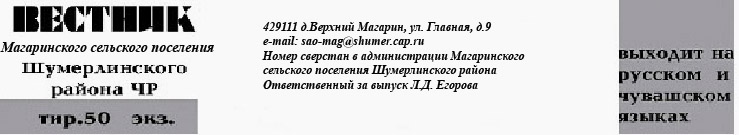 № п\пНаименование организацииВиды работКвота рабочих мест1.Администрация Магаринского сельского поселения Шумерлинского районаУборка территорий населенных пунктов, кладбища, озеленение территории    1№ п\пНаименование организацииКвота рабочих мест1.Администрация Магаринского сельского поселения Шумерлинского района                  1Ответственный исполнитель муниципальной программы-администрация Магаринского сельского поселения Шумерлинского районаСоисполнители муниципальной программы--Участники муниципальной программы-Межмуниципальный отдел России МВД России «Шумерлинский» (по согласованию)Подпрограммы муниципальной программы-«Профилактика правонарушений в Магаринском сельском поселении Шумерлинского района»;«Профилактика терроризма и экстремистской деятельности в Магаринском сельском поселении  Шумерлинского района»Задачи муниципальной программы-совершенствование системы профилактики правонарушений, повышение ответственности за состояние правопорядка администрации Магаринского сельского поселения Шумерлинского района и всех звеньев правоохранительной системы;повышение эффективности взаимодействия администрации Магаринского сельского поселения Шумерлинского района,  подразделений территориальных органов федеральных органов исполнительной власти в Шумерлинском районе, организаций в вопросах профилактики терроризма и экстремизмаорганизация контроля над обстановкой на улице и в других общественных местах, своевременное реагирование на осложнение оперативной обстановки и оперативное управление силами и средствами, задействованными в охране общественного порядка.Срок реализации муниципальной программы-2020 - 2022 годыОбъемы финансирования муниципальной программы с разбивкой по годам реализации программы-прогнозируемый объем финансирования мероприятий муниципальной программы в 2020 - 2022 годах составляет 2,0 тыс. рублей, в том числе:из них средства:        бюджет Магаринского сельского поселения Шумерлинского района – 0,0 тыс. рублей, в том числе:в 2020 году – 0,0 тыс. рублей; в 2021 году – 0,0 тыс. рублей;в 2022 году – 0,0  тыс. рублей;внебюджетных источников - 2 тыс. рублей, в том числе:в 2020 году – 0,0 тыс. рублей; в 2021 году – 0,0 тыс. рублей;в 2022 году – 2,0  тыс. рублей.Объемы бюджетных ассигнований уточняются ежегодно при формировании бюджета Магаринского сельского поселения Шумерлинского района на очередной финансовый год и плановый периодОжидаемые результаты реализации муниципальной программы-реализация муниципальной программы позволит:снизить количество преступлений на улице и в других общественных местахN ппЦелиЗадачиПоказатели (индикаторы)12343.Повышение общего уровня безопасности, правопорядка и безопасности среды обитанияформирование коммуникационной платформы для местного самоуправления с целью устранения рисков обеспечения общественной безопасности, правопорядка и безопасности среды обитания на базе межведомственного взаимодействия;организация контроля над обстановкой на улице и в других общественных местах, своевременное реагирование на осложнение оперативной обстановки и оперативное управление силами и средствами, задействованными в охране общественного порядкауровень преступлений, совершенных на улицах, на 1 тыс. населения – 1,0 процентаНаименование рискаУровень влиянияМеры по снижению риска123Институционально-правовые риски: отсутствие нормативного регулирования основных мероприятий муниципальной программы;недостаточно быстрое формирование механизмов и инструментов реализации основных мероприятий муниципальной программыумеренныйпринятие муниципальных нормативных правовых актов в сфере социально-экономического развития Магаринского сельского поселения Шумерлинского района и размещения муниципальных заказов на поставки товаров, выполнение работ и оказание услугОрганизационные риски:неактуальность прогнозирования и запаздывание разработки, согласования и выполнения мероприятий муниципальной программы;недостаточная гибкость и адаптируемость муниципальной программы к изменению мировых тенденций экономического развития и организационным изменениям администрации Магаринского сельского поселения Шумерлинского района;пассивное сопротивление отдельных организаций проведению основных мероприятий муниципальной программы и мероприятий подпрограмм, включенных в муниципальную программуумеренныйповышение квалификации и ответственности персонала ответственного исполнителя и соисполнителей для своевременной и эффективной реализации предусмотренных муниципальной программой мероприятий;координация деятельности персонала ответственного исполнителя и соисполнителей и налаживание административных процедур для снижения данного рискаФинансовые риски:дефицит средств бюджета Магаринского сельского поселения Шумерлинского района, необходимых на реализацию основных мероприятий муниципальной программы и подпрограмм, включенных в муниципальную программу;недостаточное привлечение внебюджетных средств, предусмотренных в подпрограммах, включенных в муниципальную программувысокийобеспечение сбалансированного распределения финансовых средств по основным мероприятиям муниципальной программы и подпрограммам, включенным в муниципальную программу, в соответствии с ожидаемыми конечными результатамиНепредвиденные риски:резкое ухудшение состояния экономики вследствие финансового и экономического кризиса;природные и техногенные катастрофы и катаклизмывысокийосуществление прогнозирования социально-экономического развития с учетом возможного ухудшения экономической ситуации№ п/пНаименование показателя (индикатора)Единица измеренияЗначения показателей по годамЗначения показателей по годамЗначения показателей по годам№ п/пНаименование показателя (индикатора)Единица измерения202020212022123456Муниципальная программа  «Повышение безопасности жизнедеятельности населения и территорий Магаринского сельского поселения Шумерлинского района»  на 2020 - 2022 годыМуниципальная программа  «Повышение безопасности жизнедеятельности населения и территорий Магаринского сельского поселения Шумерлинского района»  на 2020 - 2022 годыМуниципальная программа  «Повышение безопасности жизнедеятельности населения и территорий Магаринского сельского поселения Шумерлинского района»  на 2020 - 2022 годыМуниципальная программа  «Повышение безопасности жизнедеятельности населения и территорий Магаринского сельского поселения Шумерлинского района»  на 2020 - 2022 годыМуниципальная программа  «Повышение безопасности жизнедеятельности населения и территорий Магаринского сельского поселения Шумерлинского района»  на 2020 - 2022 годыМуниципальная программа  «Повышение безопасности жизнедеятельности населения и территорий Магаринского сельского поселения Шумерлинского района»  на 2020 - 2022 годы1. Снижение количества общественно-опасных преступлений общеуголовной направленности %19,518,017,5Подпрограмма «Профилактика правонарушений в Магаринском сельском поселении Шумерлинского района»Подпрограмма «Профилактика правонарушений в Магаринском сельском поселении Шумерлинского района»Подпрограмма «Профилактика правонарушений в Магаринском сельском поселении Шумерлинского района»Подпрограмма «Профилактика правонарушений в Магаринском сельском поселении Шумерлинского района»Подпрограмма «Профилактика правонарушений в Магаринском сельском поселении Шумерлинского района»Подпрограмма «Профилактика правонарушений в Магаринском сельском поселении Шумерлинского района»1.Доля ранее судимых лиц от общего числа лиц, привлеченных к уголовной ответственности%20,020,020,02.Уровень преступлений, совершенных на улицах и в других общественных местах на 1 тыс. населения%1,51,01,03.Доля лиц, совершивших преступления в состоянии алкогольного опьянения от общего числа лиц, привлеченных к уголовной ответственности%2,01,51,04.Число несовершеннолетних, совершивших преступления, в расчете на 100 несовершеннолетних в возрасте от 14 до 18 летчеловек0005.Доля расследованных преступлений превентивной направленности в общем массиве расследованных преступлений%70,080,085,0Подпрограмма «Профилактика терроризма и экстремисткой деятельности в Магаринском сельском поселении Шумерлинского района»Подпрограмма «Профилактика терроризма и экстремисткой деятельности в Магаринском сельском поселении Шумерлинского района»Подпрограмма «Профилактика терроризма и экстремисткой деятельности в Магаринском сельском поселении Шумерлинского района»Подпрограмма «Профилактика терроризма и экстремисткой деятельности в Магаринском сельском поселении Шумерлинского района»Подпрограмма «Профилактика терроризма и экстремисткой деятельности в Магаринском сельском поселении Шумерлинского района»Подпрограмма «Профилактика терроризма и экстремисткой деятельности в Магаринском сельском поселении Шумерлинского района»1Удельный вес населения Магаринского сельского поселения Шумерлинского района, систематически занимающегося физической культурой и спортом%8090952.Снижение доли безработных граждан из числа молодежи в возрасте от 16 до 29 лет в общей численности безработных граждан, зарегистрированных в органах службы занятости%9595953.Доля объектов социального назначения, подвергшихся преступному проникновению, не оборудованных системами безопасности, охранно-пожарной сигнализацией от общего количества таких объектов%000СтатусНаименование муниципальной программы (подпрограммы муниципальной программы, основного мероприятияОтветственный исполнитель, соисполнителиРасходы по годам, тыс. рублейРасходы по годам, тыс. рублейРасходы по годам, тыс. рублейСтатусНаименование муниципальной программы (подпрограммы муниципальной программы, основного мероприятияОтветственный исполнитель, соисполнители202020212022123456Муниципальная программа «Повышение безопасности жизнедеятельности населения и территорий Магаринского сельского поселения  Шумерлинского района» на 2020 - 2022 годывсего0,00,02,0Муниципальная программа «Повышение безопасности жизнедеятельности населения и территорий Магаринского сельского поселения  Шумерлинского района» на 2020 - 2022 годыответственный исполнитель муниципальной программы - администрация  Магаринского сельского поселения Шумерлинского района0,00,02,0Подпрограмма«Профилактика правонарушений в Магаринском сельском поселении Шумерлинского района»всего0,00,01,0Подпрограмма«Профилактика правонарушений в Магаринском сельском поселении Шумерлинского района»ответственный исполнитель подпрограммы - администрация  Магаринского сельского поселения Шумерлинского района0,00,01,0Основное мероприятие 1Дальнейшее развитие многоуровневой системы профилактики правонарушенийвсего0,00,01,0Основное мероприятие 1Дальнейшее развитие многоуровневой системы профилактики правонарушенийответственный исполнитель мероприятия - администрация  Магаринского сельского поселения Шумерлинского района0,00,01,01.1.Организация физкультурно-оздоровительных, спортивно-массовых мероприятий с массовым участием населения всех возрастов и категорийответственный исполнитель мероприятия - администрация  Магаринского сельского поселения Шумерлинского района0,00,01,01.2.Привлечение к деятельности по охране общественного порядка и общественной безопасности общественных формирований правоохранительной направленностиответственный исполнитель мероприятия - администрация  Магаринского сельского поселения Шумерлинского района0,00,00,0Основное мероприятие 2Предупреждение детской беспризорности, безнадзорности и правонарушений несовершеннолетнихвсего0,00,00,0Основное мероприятие 2Предупреждение детской беспризорности, безнадзорности и правонарушений несовершеннолетнихответственный исполнитель мероприятия - Основное мероприятие 2Предупреждение детской беспризорности, безнадзорности и правонарушений несовершеннолетнихсоисполнители мероприятия: 2.1.Организация и проведение конкурса среди общественных воспитателей несовершеннолетних, состоящих на разных видах профилактического учетаответственный исполнитель мероприятия - администрация  Магаринского сельского поселения Шумерлинского района0,00,00,0Основное мероприятие 3Профилактика и предупреждение рецидивной преступности, ресоциализация и адаптация лиц, освободившихся из мест лишения свободы, и лиц, осужденных к уголовным наказаниям, не связанным с лишением свободывсего0,00,00,0Основное мероприятие 3Профилактика и предупреждение рецидивной преступности, ресоциализация и адаптация лиц, освободившихся из мест лишения свободы, и лиц, осужденных к уголовным наказаниям, не связанным с лишением свободыответственный исполнитель мероприятия - 0,00,00,0Основное мероприятие 3Профилактика и предупреждение рецидивной преступности, ресоциализация и адаптация лиц, освободившихся из мест лишения свободы, и лиц, осужденных к уголовным наказаниям, не связанным с лишением свободысоисполнители мероприятия:Основное мероприятие 4Профилактика и предупреждение бытовой преступности, а также преступлений, совершенных в состоянии алкогольного и наркотического опьянениявсего0,00,00,0Основное мероприятие 4Профилактика и предупреждение бытовой преступности, а также преступлений, совершенных в состоянии алкогольного и наркотического опьяненияответственный исполнитель мероприятия - 0,00,00,0Основное мероприятие 4Профилактика и предупреждение бытовой преступности, а также преступлений, совершенных в состоянии алкогольного и наркотического опьянениясоисполнители мероприятия:Основное мероприятие 5Мероприятия по профилактике и соблюдению правопорядка на улицах и в других общественных местахвсего0,00,00,0Основное мероприятие 5Мероприятия по профилактике и соблюдению правопорядка на улицах и в других общественных местахответственный исполнитель мероприятия - 0,00,00,0Основное мероприятие 5Мероприятия по профилактике и соблюдению правопорядка на улицах и в других общественных местахсоисполнители мероприятия:Основное мероприятие 6Информационно-методическое обеспечение профилактики правонарушений и повышение уровня правовой культуры населениявсего0,00,00,0Основное мероприятие 6Информационно-методическое обеспечение профилактики правонарушений и повышение уровня правовой культуры населенияответственный исполнитель мероприятия 0,00,00,0Подпрограмма«Профилактика терроризма и экстремистской деятельности в Магаринском сельском поселении Шумерлинского района»всего0,00,01,0Подпрограмма«Профилактика терроризма и экстремистской деятельности в Магаринском сельском поселении Шумерлинского района»ответственный исполнитель подпрограммы 0,00,01,0Подпрограмма«Профилактика терроризма и экстремистской деятельности в Магаринском сельском поселении Шумерлинского района»соисполнители подпрограммы:Основное мероприятие 1Совершенствование взаимодействия органов местного самоуправления Шумерлинского района и институтов гражданского общества в работе по профилактике терроризма и экстремистской деятельностивсего0,00,00,0Основное мероприятие 1Совершенствование взаимодействия органов местного самоуправления Шумерлинского района и институтов гражданского общества в работе по профилактике терроризма и экстремистской деятельностиответственный исполнитель мероприятия 0,00,00,0Основное мероприятие 1Совершенствование взаимодействия органов местного самоуправления Шумерлинского района и институтов гражданского общества в работе по профилактике терроризма и экстремистской деятельностисоисполнители мероприятия:Основное мероприятие 2Профилактическая работа по укреплению стабильности в обществевсего0,00,00,0Основное мероприятие 2Профилактическая работа по укреплению стабильности в обществеответственный исполнитель мероприятия 0,00,00,0Основное мероприятие 2Профилактическая работа по укреплению стабильности в обществесоисполнители мероприятия:Основное мероприятие 3Образовательно-воспитательные, культурно-массовые и спортивные мероприятиявсего0,00,01,0Основное мероприятие 3Образовательно-воспитательные, культурно-массовые и спортивные мероприятияответственный исполнитель мероприятия 0,00,01,0Основное мероприятие 3Образовательно-воспитательные, культурно-массовые и спортивные мероприятиясоисполнители мероприятия:Основное мероприятие 4Информационная работа по профилактике терроризма и экстремистской деятельностивсего0,00,00,0Основное мероприятие 4Информационная работа по профилактике терроризма и экстремистской деятельностиответственный исполнитель Основное мероприятие 4Информационная работа по профилактике терроризма и экстремистской деятельностисоисполнители мероприятия:Основное мероприятие 5Обеспечение технической укрепленности и защиты организаций, учреждений, а также мест с массовым пребыванием людейвсего0,00,00,0Основное мероприятие 5Обеспечение технической укрепленности и защиты организаций, учреждений, а также мест с массовым пребыванием людейответственный исполнитель мероприятия 0,00,00,0Основное мероприятие 5Обеспечение технической укрепленности и защиты организаций, учреждений, а также мест с массовым пребыванием людейсоисполнители мероприятия:0,00,00,0СтатусНаименование муниципальной программы (подпрограммы муниципальной программы) Источники финансированияРасходы по годам, тыс. рублейРасходы по годам, тыс. рублейРасходы по годам, тыс. рублейСтатусНаименование муниципальной программы (подпрограммы муниципальной программы) Источники финансирования202020212022123678Муниципальная  программа «Повышение безопасности жизнедеятельности населения и территорий Магаринского сельского поселения  Шумерлинского района» на 2020-2022 годывсего0,00,02,0Муниципальная  программа «Повышение безопасности жизнедеятельности населения и территорий Магаринского сельского поселения  Шумерлинского района» на 2020-2022 годыбюджет Чувашской Республики0,00,00,0Муниципальная  программа «Повышение безопасности жизнедеятельности населения и территорий Магаринского сельского поселения  Шумерлинского района» на 2020-2022 годыбюджет Магаринского сельского поселения Шумерлинского района0,00,00,0Муниципальная  программа «Повышение безопасности жизнедеятельности населения и территорий Магаринского сельского поселения  Шумерлинского района» на 2020-2022 годывнебюджетные источники0,00,02,0Подпрограмма«Профилактика правонарушений в Магаринском сельском поселении Шумерлинского района»всего0,00,01,0Подпрограмма«Профилактика правонарушений в Магаринском сельском поселении Шумерлинского района»бюджет Магаринского сельского поселения Шумерлинского района0,00,00,0Подпрограмма«Профилактика правонарушений в Магаринском сельском поселении Шумерлинского района»внебюджетные источники0,00,01,0Подпрограмма«Профилактика терроризма и экстремистской деятельности в Магаринском сельском поселении Шумерлинского района»всего0,00,01,0Подпрограмма«Профилактика терроризма и экстремистской деятельности в Магаринском сельском поселении Шумерлинского района»Бюджет Магаринского сельского поселения Шумерлинского района0,00,00,0Подпрограмма«Профилактика терроризма и экстремистской деятельности в Магаринском сельском поселении Шумерлинского района»внебюджетные источники001,0Ответственный исполнитель подпрограммы-Администрация Магаринского сельского поселения Шумерлинского районаСоисполнители подпрограммы--Цели подпрограммы-совершенствование взаимодействия правоохранительных, контролирующих органов, администрации Магаринского сельского поселения Шумерлинского района,  граждан,  их объединений, участвующих в охране общественного порядка (далее – общественные формирования) в сфере профилактики правонарушений и борьбы с преступностью;укрепление законности и правопорядка, обеспечение защиты прав и свобод граждан, имущественных и других интересов граждан и юридических лиц от преступных посягательствЗадачи подпрограммы-совершенствование системы профилактики правонарушений, повышение ответственности за состояние правопорядка администрации Магаринского сельского поселения Шумерлинского района и всех звеньев правоохранительной системы;повышение эффективности взаимодействия субъектов профилактики правонарушений, администрации Магаринского сельского поселения Шумерлинского района, общественных объединений по предупреждению и пресечению антиобщественных проявлений;повышение роли администрации Магаринского сельского поселения Шумерлинского района в вопросах охраны общественного порядка, защиты собственности, прав и свобод граждан, устранения причин и условий, способствующих совершению правонарушений;снижение уровня рецидивной преступности и количества преступлений, совершенных в состоянии алкогольного опьянения;снижение общественной опасности преступных деяний путем предупреждения совершения тяжких и особо тяжких преступлений;развитие системы социальной профилактики правонарушений, в том числе сокращение детской беспризорности, безнадзорности, а также доли несовершеннолетних, совершивших преступления;активизация деятельности советов профилактики, участковых пунктов полиции, содействие участию граждан, общественных объединений в охране правопорядка, профилактике правонарушений, в том числе связанных с бытовым пьянством, алкоголизмом и наркоманией;принятие мер специальной профилактики правонарушений, в том числе совершенствование форм и методов оперативно-розыскной деятельности, криминалистики и противодействию фальшивомонетничеству в целях установления лиц, совершивших преступления, и соблюдения принципа неотвратимости наказания;оказание помощи в ресоциализации лиц, освободившихся из мест лишения свободы;повышение уровня правовой культуры и информированности населения;создание безопасной обстановки на улицах и в других общественных местах, в том числе путем более широкого распространения и внедрения современных технических средств охраны правопорядкаЦелевые индикаторы и показатели подпрограммы-к 2023 году предусматривается достижение следующих показателей (по сравнению с 2016 годом):доля ранее судимых лиц от общего числа лиц, привлеченных к уголовной ответственности – 30 процента;уровень преступлений, совершенных на улицах и в других общественных местах на 1 тыс. населения – 2,25 процента;доля лиц, совершивших преступления в состоянии алкогольного опьянения от общего числа лиц, привлеченных к уголовной ответственности – 3,0 процента;число несовершеннолетних, совершивших преступления, в расчете на 100 несовершеннолетних в возрасте от 14 до 18 лет – 0 человека;доля расследованных преступлений превентивной направленности в общем массиве расследованных преступлений – 55 процентов.Срок реализации подпрограммы-2020 - 2022 годыОбъемы финансирования подпрограммы с разбивкой по годам реализации-прогнозируемые объемы бюджетных ассигнований на реализацию мероприятий подпрограммы в 2020 - 2022 годах составят 1,0 тыс. рублей, в том числе:за счет бюджета Магаринского сельского поселения Шумерлинского района – 0,0 тыс. рублей, в том числе:в 2020 году – 0,0 тыс. рублей;  в 2021 году – 0,0 тыс. рублей; в 2022 году – 0,0  тыс. рублей;за счет средств внебюджетных источников – 1,0 тыс. рублей, из них:в 2020 году – 0,0   тыс. рублей; в 2021 году – 0,0   тыс. рублей; в 2022 году – 1,0  тыс. рублейОжидаемые результаты реализации подпрограммы-ожидаемыми результатами реализации подпрограммы являются:стабилизация оперативной обстановки;снижение количества общественно-опасных преступлений за счет предупреждения совершения тяжких и особо тяжких преступлений;сокращение уровня рецидивной преступности, доли несовершеннолетних преступников, снижение криминогенности общественных мест;снижение тяжести последствий от преступных посягательств, повышение возмещаемости нанесенного гражданам ущерба;увеличение количества лиц асоциального поведения, охваченных системой профилактических мер;повышение доверия населения к правоохранительным органам, а также правовой культуры населения;сохранение трудоспособности граждан за счет сокращения числа погибших и снижения тяжести последствий преступных посягательств.№ ппПоказатель (индикатор)(наименование)Единица измеренияЗначения показателейЗначения показателейЗначения показателей№ ппПоказатель (индикатор)(наименование)Единица измерения2020 2021 2022 1.Доля ранее судимых лиц от общего числа лиц, привлеченных к уголовной ответственности%20,020,020,02.Уровень преступлений, совершенных на улицах и в других общественных местах на 1 тыс. населения%1,51,01,03.Доля лиц, совершивших преступления в состоянии алкогольного опьянения от общего числа лиц, привлеченных к уголовной ответственности%2,01,51,04.Число несовершеннолетних, совершивших преступления, в расчете на 100 несовершеннолетних в возрасте от 14 до 18 летчеловек0005.Доля расследованных преступлений превентивной направленности в общем массиве расследованных преступлений%70,080,085,0СтатусНаименование подпрограммы, основного мероприятия, мероприятияОтветственный исполнитель, соисполнители, участникиИсточники финансированияРасходы по годам, тыс. рублейРасходы по годам, тыс. рублейРасходы по годам, тыс. рублейСтатусНаименование подпрограммы, основного мероприятия, мероприятияОтветственный исполнитель, соисполнители, участникиИсточники финансирования2020202120221234567Подпрограмма«Профилактика правонарушений в Магаринском сельском поселении Шумерлинского района»всего0,00,01,0Подпрограмма«Профилактика правонарушений в Магаринском сельском поселении Шумерлинского района»ответственный исполнитель подпрограммы – администрация Магаринского сельского поселения Шумерлинского районаОсновное мероприятие 1Дальнейшее развитие многоуровневой системы профилактики правонарушенийвсегоВнебюджетные источники средств0,00,01,0Основное мероприятие 1Дальнейшее развитие многоуровневой системы профилактики правонарушенийответственный исполнитель подпрограммы – администрация Магаринского сельского поселения Шумерлинского районаВнебюджетные источники средств1.1Организация физкультурно-оздоровительных, спортивно-массовых мероприятий с массовым участием населения всех возрастов и категорий  ответственный исполнитель мероприятия – администрация Магаринского сельского поселения Шумерлинского района0,00,01,01.2Привлечение к деятельности по охране общественного порядка и общественной безопасности общественных формирований правоохранительной направленностиответственный исполнитель мероприятия – администрация Магаринского сельского поселения Шумерлинского района0,00,00,0Основное мероприятие 2Предупреждение детской беспризорности, безнадзорности и правонарушений несовершеннолетнихвсегоВнебюджетные источники средств0,00,00,0Основное мероприятие 2Предупреждение детской беспризорности, безнадзорности и правонарушений несовершеннолетнихответственный исполнитель мероприятия – администрация Магаринского сельского поселения Шумерлинского районаВнебюджетные источники средств0,00,00,02.1Организация и проведение ежегодного среди общественных воспитателей несовершеннолетних, состоящих на разных видах профилактического учетаответственный исполнитель мероприятия – ответственный исполнитель мероприятия – администрация Магаринского сельского поселения Шумерлинского района0,00,00,0Основное мероприятие 3Профилактика и предупреждение рецидивной преступности, ресоциализация и адаптация лиц, освободившихся из мест лишения свободы, и лиц, осужденных к уголовным наказаниям, не связанным с лишением свободывсегоВнебюджетные источники средств0,00,00,0Основное мероприятие 3Профилактика и предупреждение рецидивной преступности, ресоциализация и адаптация лиц, освободившихся из мест лишения свободы, и лиц, осужденных к уголовным наказаниям, не связанным с лишением свободыответственный исполнитель подпрограммы – ответственный исполнитель мероприятия – администрация Магаринского сельского поселения Шумерлинского районаВнебюджетные источники средств0,00,00,0Основное мероприятие 3Профилактика и предупреждение рецидивной преступности, ресоциализация и адаптация лиц, освободившихся из мест лишения свободы, и лиц, осужденных к уголовным наказаниям, не связанным с лишением свободысоисполнитель мероприятия - Внебюджетные источники средств0,00,00,0Основное мероприятие 4Профилактика и предупреждение бытовой преступности, а также преступлений, совершенных в состоянии алкогольного и наркотического опьянениявсегоВнебюджетные источники средств0,00,00,0Основное мероприятие 4Профилактика и предупреждение бытовой преступности, а также преступлений, совершенных в состоянии алкогольного и наркотического опьяненияответственный исполнитель мероприятия –администрация Магаринского сельского поселения Шумерлинского районаВнебюджетные источники средств0,00,00,0Основное мероприятие 5Мероприятия по профилактике и соблюдению правопорядка на улицах и в других общественных местахвсегоВнебюджетные источники средств0,00,00,0Основное мероприятие 5Мероприятия по профилактике и соблюдению правопорядка на улицах и в других общественных местахответственный исполнитель мероприятия – ответственный исполнитель мероприятия – администрация Магаринского сельского поселения Шумерлинского района0,00,00,0Основное мероприятие 6Информационно-методическое обеспечение профилактики правонарушений и повышение уровня правовой культуры населениявсегоВнебюджетные источники средств0,00,00,0Основное мероприятие 6Информационно-методическое обеспечение профилактики правонарушений и повышение уровня правовой культуры населенияответственный исполнитель мероприятия – ответственный исполнитель мероприятия – администрация Магаринского сельского поселения  Шумерлинского районаВнебюджетные источники средств0,00,00,0Ответственный исполнитель подпрограммы-Администрация Магаринского сельского поселения Шумерлинского района Чувашской РеспубликиСоисполнители подпрограммы- Цель подпрограммы-укрепление законности и правопорядка, повышение уровня защищенности граждан и общества на основе противодействия терроризму и экстремизму, профилактики их проявлений в Магаринском сельском поселении  Шумерлинского районаЗадачи подпрограммы-повышение эффективности взаимодействия администрации Магаринского сельского поселения Шумерлинского района, органов исполнительной власти Чувашской Республики в Шумерлинском районе, подразделений территориальных органов федеральных органов исполнительной власти в Шумерлинском районе, организаций в вопросах профилактики терроризма и экстремизма;профилактика конфликтов на социальной, этнической и конфессиональной почве;выявление и устранение причин и условий, способствующих осуществлению террористической и экстремистской деятельности;укрепление технической защиты объектов повышенной опасности с массовым пребыванием людей, особо важных объектовЦелевые индикаторы и показатели подпрограммы-достижение к 2022 году следующих показателей:удельный вес населения Магаринского сельского поселения  Шумерлинского района, систематически занимающегося физической культурой и спортом, - 95 процентов;снижение доли безработных граждан из числа молодежи в возрасте от 16 до 29 лет в общей численности безработных граждан, зарегистрированных в органах службы занятости, с 80 до 95 процентов;доля объектов социального назначения, подвергшихся преступному проникновению, не оборудованных системами безопасности, охранно-пожарной сигнализацией от общего количества таких объектов – 0 процентаСрок реализации подпрограммы-2020 - 2022 годыОбъемы финансирования подпрограммы с разбивкой по годам ее реализации-прогнозируемые объемы бюджетных ассигнований на реализацию мероприятий подпрограммы в 2020 - 2022 годах составят 1,0 тыс. рублей, в том числе:за счет средств внебюджетных источников – 1,0 тыс. рублей из них:2020 год -  0,0 тыс. рублей; 2021 год -  0,0 тыс. рублей; 2022 год -  1,0 тыс. рублей.Ожидаемые результаты реализации подпрограммы-ожидаемыми результатами реализации подпрограммы являются:своевременное выявление предпосылок экстремистских и террористических проявлений, их предупреждение;сохранение в Магаринском сельском поселении Шумерлинского района стабильности в обществе и правопорядка;повышение безопасности жизнедеятельности населения и территории Магаринского сельского поселения  Шумерлинского района;возрастание количества жителей Магаринского сельского поселения Шумерлинского района, негативно относящихся к экстремистским и террористическим проявлениям;сужение социальной базы для экстремистских и террористических организаций;стабилизация оперативной обстановки;оказание содействия в сборе информации о лицах, причастных к террористическим актам и экстремистской деятельности, объектах, подлежащих защите;оказание содействия в повышении защищенности общества и населения Магаринского сельского поселения  Шумерлинского района  от актов терроризма и проявлений экстремизма;усиление антитеррористической устойчивости объектов жизнеобеспечения и особо важных объектов, а также мест массового пребывания людей. № ппПоказатель  (индикатор) (наименование)Единица измеренияЗначения показателейЗначения показателейЗначения показателей№ ппПоказатель  (индикатор) (наименование)Единица измерения2020 2021 2022 1Удельный вес населения Магаринского сельского поселения  Шумерлинского района, систематически занимающегося физической культурой и спортом%8090952.Снижение доли безработных граждан из числа молодежи в возрасте от 16 до 29 лет в общей численности безработных граждан, зарегистрированных в органах службы занятости%9595953.Доля объектов социального назначения, подвергшихся преступному проникновению, не оборудованных системами безопасности, охранно-пожарной сигнализацией от общего количества таких объектов%000СтатусНаименование подпрограммы муниципальной программы, основного мероприятия, мероприятияОтветственный исполнитель, соисполнители, участникиИсточники финансированияРасходы по годам, тыс. рублейРасходы по годам, тыс. рублейРасходы по годам, тыс. рублейСтатусНаименование подпрограммы муниципальной программы, основного мероприятия, мероприятияОтветственный исполнитель, соисполнители, участникиИсточники финансирования2020202120221234567Подпрограмма«Профилактика терроризма и экстремистской деятельности в Магаринском сельском поселении Шумерлинского района»всего0,00,01,0Подпрограмма«Профилактика терроризма и экстремистской деятельности в Магаринском сельском поселении Шумерлинского района»ответственный исполнитель бюджет Магаринского сельского поселения Шумерлинского района0,00,00,0Подпрограмма«Профилактика терроризма и экстремистской деятельности в Магаринском сельском поселении Шумерлинского района»ответственный исполнительвнебюджетные источники001,0Основное мероприятие 1Совершенствование взаимодействия администрации Магаринского сельского поселения Шумерлинского района и институтов гражданского общества в работе по профилактике терроризма и экстремистской деятельностивсего000Основное мероприятие 1Совершенствование взаимодействия администрации Магаринского сельского поселения Шумерлинского района и институтов гражданского общества в работе по профилактике терроризма и экстремистской деятельностиответственный исполнитель Основное мероприятие 1Совершенствование взаимодействия администрации Магаринского сельского поселения Шумерлинского района и институтов гражданского общества в работе по профилактике терроризма и экстремистской деятельностисоисполнители мероприятия: Основное мероприятие 2Профилактическая работа по укреплению стабильности в обществевсего000Основное мероприятие 2Профилактическая работа по укреплению стабильности в обществеответственный исполнитель мероприятия Основное мероприятие 2Профилактическая работа по укреплению стабильности в обществесоисполнители мероприятия: Основное мероприятие 3Образовательно-воспитательные, культурно-массовые и спортивные мероприятиявсего001,0Основное мероприятие 3Образовательно-воспитательные, культурно-массовые и спортивные мероприятияответственный исполнитель мероприятия бюджет Магаринского сельского поселения Шумерлинского района000Основное мероприятие 3Образовательно-воспитательные, культурно-массовые и спортивные мероприятиясоисполнители мероприятия: внебюджетные источники001,0Основное мероприятие 4Информационная работа по профилактике терроризма и экстремистской деятельностивсего000Основное мероприятие 4Информационная работа по профилактике терроризма и экстремистской деятельностиответственный исполнитель мероприятия - администрация Магаринского сельского поселенияОсновное мероприятие 4Информационная работа по профилактике терроризма и экстремистской деятельностисоисполнители мероприятия: Основное мероприятие 5Обеспечение технической укрепленности и защиты организаций, учреждений, а также мест с массовым пребыванием людейвсего0,00,00,0Основное мероприятие 5Обеспечение технической укрепленности и защиты организаций, учреждений, а также мест с массовым пребыванием людейответственный исполнитель мероприятия - администрация Магаринского сельского поселенияОсновное мероприятие 5Обеспечение технической укрепленности и защиты организаций, учреждений, а также мест с массовым пребыванием людейсоисполнители мероприятия: -0,00,00,0